
ЛИПЕЦКАЯ ОБЛАСТЬПОСТАНОВЛЕНИЕАДМИНИСТРАЦИИ ХЛЕВЕНСКОГО МУНИЦИПАЛЬНОГО РАЙОНА27 сентября 2022            с. Хлевное                        №402 О внесении изменений в постановление администрации Хлевенского муниципального района от 19 сентября 2013 года № 366 "Об утверждении муниципальной Программы Хлевенского района "Создание условий для развития экономики Хлевенского муниципального района "В целях приведения нормативных правовых актов в соответствии с действующим законодательством, администрация районаПОСТАНОВЛЯЕТ:Внести в постановление администрации района от 19 сентября 2013 года № 366 "Об утверждении муниципальной Программы Хлевенского района "Создание условий для развития экономики Хлевенского муниципального района" (в редакции постановлений от 24.04.2014 №196, от 29.07.2014 № 349, от 30 .06. 2015 № 225, от 20.05. 2016 №157, от 22.08. 2016 № 262,от 31.10.2016 №346, от 28.07. 2017 № 367, от 09.10.2018 № 494, от 29.03.2019 № 117, от 7.10.2019 года №428, от 19.11.2019 №488, от 27.03.2020 №96, от 28.12.2020 № 439, от 26.08.2021 № 334, от 20.12.2021 №519) следующие изменения:приложение к постановлению изложить в новой редакции (прилагается).Глава администрации районаА.И.ПлотниковПриложение  к постановлению администрации  Хлевенского муниципального района  "Об утверждении муниципальной Программы  Хлевенского района "Создание условий для  развития экономики Хлевенского муниципального района "МУНИЦИПАЛЬНАЯ ПРОГРАММА ХЛЕВЕНСКОГО РАЙОНА"Создание условий для развития экономики Хлевенского муниципального района"ПАСПОРТмуниципальной программы Хлевенского района"Создание условий для развития экономики Хлевенского муниципального района"ТЕКСТОВАЯ ЧАСТЬ1) Характеристика текущего состояния, в том числе формулировки основных проблем, анализ социальных, финансово-экономических и прочих рисков в сфере развития экономики районаЭкономика района за последние годы развивалась динамично по всем основным направлениям.За 2016 год отгружено товаров собственного производства, выполнено работ и услуг собственными силами на сумму 1 млрд.824 млн.руб., темп роста объема инвестиций в основной капитал увеличился на 4,9%, рост объема валовой продукции сельского хозяйства составил 105%.Продолжается реализация крупных инвестиционных проектов.Динамично развивается потребительский рынок. Рост оборота розничной торговли составил 10585%, объема бытовых услуг вырос в 1,5 раза.Сохранялась положительная динамика роста среднемесячных денежных доходов населения, они возросли на 21%, реальные располагаемые доходы населения увеличились на 17%, заработная плата- на 6%, пенсии -на 8,4%.Ситуация на рынке труда остается стабильной. Уровень безработицы составляет 0,44%.В настоящее время одним из основных источников экономического роста района является развитие малого и среднего бизнеса, малых форм хозяйствования, кооперации, на долю которых приходится более 30% инвестиций в основной капитал.Экономический рост малого предпринимательства в значительной степени обеспечен благодаря комплексу мер, проводимых администрацией области и поддержкой района по созданию благоприятных условий для бизнеса.На 1.01.2017 года в районе зарегистрированы и осуществляют свою хозяйственно-финансовую деятельность 560 субъектов малого и среднего бизнеса. Однако уровень развития сельской кооперации пока не везде одинаковый и не полностью отвечает реальным потребностям населения в сельских поселениях.На развитие малого бизнеса в среднем ежегодно выделяется до 20 млн. руб. Предприниматели района получают поддержку практически по всем направлениям, предусмотренным областными программами. В 2016 году получили поддержку 46 субъекта малого бизнеса на 33 млн.рубЗалоговый фонд района, сформирован в размере 62 млн. руб., выдан в сумме 56 млн.руб. для обеспечения обязательств по выданным кредитам. Только благодаря этому представители малого бизнеса могли получить дополнительно 30,2 млн. руб. кредитов.За 2016 год от субъектов малого бизнеса поступило налогов в сумме 94 млн.руб. или 54,2% в общей сумме бюджета.Высокими темпами продолжает развиваться потребительский рынок, оборот розничной торговли вырос на 5,8% и составил 1041 млн.руб. В районе наблюдается тенденция роста бытовых услуг.В текущем году в районе введено 120 кв.м. торговых площадей, общественное питание расширилось на 10 посадочных мест.Количество торговых площадей на 1 тыс. человек составило 561 кв.м. при плане 481 кв.м.Сокращение численности населения трудоспособного возраста снижает возможности экстенсивного роста экономики. Поэтому ставится задача компенсировать дефицит за счет вовлечения в трудовую деятельность лиц старшего возраста, женщин, имеющих детей, молодежи. В этих целях необходимо продолжить интенсивную работу по созданию рабочих мест в малом бизнесе, сфере потребительского рынка, кооперации. Также важным условием развития малого бизнеса и малых форм является устранение ограничений конкуренции, создание равных условий доступа ко всем видам ресурсов.В районе имеются все необходимые предпосылки для развития агропромышленного комплекса.В 2016 году на территории Хлевенского района реализуется проект особой экономической зоны регионального уровня агропромышленного типа "Хлевное" (далее - ОЭЗ РУ АПТ).В экономике района наблюдается ряд проблем требующих решения, в их числе:1. В сфере малого и среднего предпринимательства и малых форм хозяйствования:-при развитой ресурсной базе района, практически отсутствуют субъекты малого и среднего бизнеса и кооперативы в перерабатывающей отрасли;-недостаточно развит малый бизнес в поселениях;-пассивность населения в создании кооперативов.2. В сфере потребительского рынка:-высокая концентрация субъектов торговой деятельности и бытового обслуживания в районном центре при недостаточном обеспечении стационарными объектами потребительского рынка малочисленных и отдаленных сельских поселений.3. В сфере сельского хозяйства:-недостаточно обеспечены объектами инфраструктуры участки, вошедшие в территорию ОЭЗ РУ АПТ .В целях эффективного решения названных проблем требуется реализация мероприятий муниципальной программы "Создание условий для развития экономики Хлевенского муниципального района " (далее - Программа).2) Приоритеты муниципальной политики в сфере развития экономики района, краткое описание целей и задач муниципальной программы, обоснование состава и значений соответствующих целевых индикаторов и показателей задачОсновные приоритеты муниципальной политики в сфере развития экономики района, повышения экономической активности бизнеса определены в Стратегическом плане социально-экономического развития Хлевенского муниципального района до 2026 года, в том числе:1. Обеспечение самозанятости за счет развития малого бизнеса и кооперации, создание новых рабочих мест в сельской местности.2. Формирование современного, отвечающего растущим потребностям населения, потребительского рынка района. Обеспечение доступности услуг торговли и бытового обслуживания для всех жителей района, независимо от места проживания.3.Создание условий для привлечения в район высокотехнологичных сельскохозяйственных производств.Целью Программы является создание условий для развития экономического потенциала района, стимулирования экономической активности бизнеса.Индикаторы достижения цели:-темп роста инвестиций в основной капитал (по полному кругу предприятий), %;-темп роста объема отгруженной продукции (товаров, работ, услуг) (по полному кругу предприятий), %;-темп роста среднемесячной начисленной заработной платы.Для достижения указанной цели необходимо решение следующих задач:1. Создание благоприятных условий для ведения предпринимательской деятельности и функционирования малых форм хозяйствования района.2. Создание благоприятных условий для развития субъектов торговой деятельности и бытового обслуживания района. Развитие современных высокопроизводительных сельскохозяйственных производств.Результатом решения поставленных задач станет:-увеличение оборота продукции (услуг), производимой малыми предприятиями, в том числе микропредприятиями, и индивидуальными предпринимателями,-увеличение количества вновь зарегистрированных субъектов малого и среднего предпринимательства;-рост объема закупаемой (произведенной) продукции сельскохозяйственными потребительскими кооперативами;-увеличение объема выданных займов кредитными сельскохозяйственными потребительскими кооперативами;-увеличение доли продукции, закупленной у личных подсобных хозяйств;-увеличение объема проданных товаров на 1 жителя;-увеличение объема оказанных бытовых услуг на душу населения;3) Перечень подпрограмм, сведения о взаимосвязи результатов их выполнения с целевыми индикаторами муниципальной программыДля решения поставленной цели и задач Программы реализуются две подпрограммы в сфере развития малого и среднего предпринимательства, потребительского рынка:1. Подпрограмма "Развитие малого и среднего предпринимательства и малых форм хозяйствования Хлевенского муниципального района " (Приложение 5).2. Подпрограмма "Повышение качества торгового и бытового обслуживания сельского населения Хлевенского муниципального района Липецкой области ".(Приложение 6).Подпрограмма "Развитие малого и среднего предпринимательства и малых форм хозяйствования Хлевенского муниципального района " направлена на создание благоприятных условий для ведения предпринимательской деятельности и функционирования малых форм хозяйствования района посредством решения следующих задач:- повышения финансовой устойчивости, информационной обеспеченности субъектов малого и среднего предпринимательства;-содействия в организации эффективной практической деятельности сельскохозяйственным потребительским кооперативам, в том числе кредитным;-содействие в обеспечении рынков сбыта для продукции, произведенной кооперативами и личными подсобными хозяйствами за счет создания условий для развития заготовительной деятельности,-создание условий для развития ЛПХ.Подпрограмма "Повышение качества торгового и бытового обслуживания сельского населения Хлевенского муниципального района Липецкой области" направлена на создание благоприятных условий для развития субъектов торговой деятельности и бытового обслуживания района посредством решения задачи обеспечения условий для организации развозной торговли и бытового обслуживания.4) Краткое описание этапов и сроков реализации муниципальной программы с указанием плановых значений индикаторов целей и показателей задач по годам реализации муниципальной программыСроки реализации Программы охватывают период 2016 - 2026 годов без выделения этапов.Результатом реализации Программы является создание к 2026 году благоприятных условий для повышения конкурентоспособности экономики района, эффективное развитие субъектов малого и среднего предпринимательства, малых форм хозяйствования, кооперативов, субъектов торговой деятельности и сферы обслуживания, формирования конкурентоспособного, высокоэффективного агропромышленного комплекса.К ожидаемым конечным результатам выполнения Программы в 2026 году относятся:- прирост инвестиций в основной капитал на 25%;-прирост объема отгруженной продукции (товаров, работ, услуг) на 15%;-увеличение среднемесячной начисленной заработной платы на 30%.Эффективность реализации Программы оценивается по целевым индикаторам и целевым показателям задач, характеризующим позитивные изменения в экономике района в целом, в том числе в сфере малого и среднего бизнеса, потребительского рынка.Сведения об индикаторах цели и показателях задач Программы с формированием плановых значений по годам ее реализации представлены в Приложении 1 к Программе.5) Краткое описание ресурсного обеспечения за счёт бюджетных ассигнований по годам реализации муниципальной программы с обобщением данной информации по формеФинансовое обеспечение реализации Программы в 2016-2026 годах планируется осуществлять за счет бюджетных ассигнований районного бюджета в пределах предусмотренных лимитов финансирования, а также средств областного бюджета и внебюджетных источников.(Приложение 2,3 к Программе).Общий объем финансирования Программы за весь период реализации прогнозно составит 70282,6 тыс.руб., в том числе:-подпрограммы "Развитие малого и среднего предпринимательства и малых форм хозяйствования Хлевенского муниципального района " - предположительно 58549,4 тыс.руб.;-подпрограммы "Повышение качества торгового и бытового обслуживания сельского населения Хлевенского муниципального района Липецкой области "- предположительно - 11733,2 тыс.руб.6) Описание мер государственного (муниципального) регулирования и обоснование необходимости их применения для достижения целевых индикаторов и показателей задач муниципальной программы с обобщением данной информации по формеВ рамках реализации Программы предусмотрено использование мер муниципальной поддержки в виде предоставления налоговых льгот субъектам хозяйственной деятельности в соответствии с федеральным и региональным законодательством, муниципальными нормативными правовыми актами. (Приложение 4).1) В целях обеспечения доступа субъектов малого предпринимательства и иных субъектов хозяйственной деятельности к заемным ресурсам (задача 1 муниципальной программы) в соответствии с Положением "О залоговом фонде Хлевенского муниципального района Липецкой области" принятого решением Совета депутатов Хлевенского муниципального района от 25.09.2009 года № 131, предусмотрено предоставление объектов муниципального залогового фонда для обеспечения обязательств по кредитам и займам, полученным в кредитных организациях и НО "Липецкий областной фонд поддержки малого и среднего предпринимательства".2) В целях стимулирования деятельности резидентов ОЭЗ РУ АПТ "Хлевное" предусмотрено:-освобождение от налогообложения в соответствии с Законом Липецкой области от 27 ноября 2003 г. № 80-ОЗ "О налоге на имущество организаций в Липецкой области";-освобождение от транспортного налога в соответствии с Законом Липецкой области от 25.11.2002 г. №20-ОЗ "О транспортном налоге в Липецкой области"-применение пониженной налоговой ставки в соответствии с Законом Липецкой области от 29 мая 2008 г. № 151-ОЗ "О применении пониженной налоговой ставки налога на прибыль организаций, подлежащего зачислению в областной бюджет"3) В целях создания благоприятного налогового режима для эффективного развития субъектов малого и среднего предпринимательства (задача 1 муниципальной программы) предусмотрено:-применение корректирующего коэффициента базовой доходности К2 для субъектов хозяйственной деятельности, работающих на едином налоге на вмененный доход, в соответствии с решением Совета депутатов от 17.11.2017г. № 137 "О Положении "О едином налоге на вменённый доход для отдельных видов деятельности на территории Хлевенского муниципального района".-пониженной ставки (с 15% до 5%) для предпринимателей, применяющих упрощенную систему налогообложения в соответствии с частью 2 Налогового кодекса РФ.7) Анализ рисков реализации муниципальной программы и описание мер управления рисками реализации муниципальной программыК основным рискам, способным оказать негативное влияние на результаты реализации Программы, можно отнести:-рост цен на энергоресурсы;-высокие процентные ставки по банковским кредитам;-ресурсные ограничения для хозяйствующих субъектов, в том числе ограниченный доступ к земельным участкам, нехватку квалифицированных кадров;-инфраструктурные проблемы, включая длительные процедуры присоединения к объектам электросетевого и газового хозяйства, коммунальной инфраструктуры, недостаток мощностей;-недофинансирование мероприятий Программы из районного бюджета.К мерам управления рисками с целью минимизации их влияния на достижение целей Программы относятся:1. Планирование и прогнозирование. Ответственный исполнитель вносит предложения о внесении изменений в перечни и состав мероприятий, сроки их реализации, а также в объемы бюджетных ассигнований на реализацию мероприятий в пределах утвержденных лимитов бюджетных ассигнований, предусмотренных планом реализации Программы на соответствующий год.2. Формирование и использование современной системы мониторинга на всех стадиях реализации Программы.8) Мониторинг реализации муниципальной программыУправление реализацией Программы осуществляется в соответствии с Порядком разработки, реализации и проведения оценки эффективности реализации муниципальных программ Хлевенского муниципального района Липецкой области, утвержденным постановлением администрации Хлевенского муниципального района Липецкой области от 16.07.2013 года. № 292. Реализация Программы осуществляется в соответствии с планом ее реализации, утверждаемым ежегодно с учетом приоритетов Программы.Мониторинг реализации Программы ориентирован на раннее предупреждение возникновения проблем и отклонений хода реализации муниципальной программы от запланированного.Объектом мониторинга являются индикаторы (показатели) Программы (подпрограмм) и основных мероприятий.Мониторинг реализации Программы проводится на основе данных официального статистического наблюдения, годовых отчетов о ходе реализации и оценке эффективности Программы, докладов ответственного исполнителя о ходе реализации Программы.Приложение 1  к муниципальной программе  "Создание условий для развития экономики  Хлевенского муниципального района "  Сведения об индикаторах цели и показателях задач муниципальной программы  Создание условий для развития экономики Хлевенского муниципального районаТаблицаПриложение 2  к муниципальной программе  "Создание условий для развития экономики  Хлевенского муниципального района "Ресурсное обеспечение реализации муниципальной программыСоздание условий для развития экономики Хлевенского муниципального районаза счет средств районного бюджетаТаблицаПриложение 3  к муниципальной программе  "Создание условий для развития экономики  Хлевенского муниципального района "  Прогнозная оценка расходов по источникам ресурсного обеспечения на реализацию муниципальной программы  Создание условий для развития экономики Хлевенского муниципального районаТаблица1 - средства физических и юридических лиц, в том числе средства бюджетных учреждений, полученные от предпринимательской и иной приносящей доход деятельности"Приложение 4  к муниципальной программе  "Создание условий для развития экономики  Хлевенского муниципального района "  Оценка применения мер муниципального регулирования в сфере реализации муниципальной программы  Создание условий для развития экономики Хлевенского муниципального районаПриложение 5  к муниципальной программе  "Создание условий для развития экономики  Хлевенского муниципального района "ПАСПОРТПодпрограммы муниципальной программы Хлевенского муниципального района "Развитие малого и среднего предпринимательства и малых форм хозяйствования Хлевенского муниципального района " (далее - Подпрограмма)1) Характеристика текущего состояния, в том числе формулировки основных проблем, анализ социальных, финансово-экономических и прочих рисков в сфере развития малого и среднего предпринимательства и малых форм хозяйствования районаПо состоянию на 1.01.2016 г. малое предпринимательство занимает 45% в торговле, 12% в бытовом обслуживании и платных услугах, 17% в грузоперевозках. Малый и средний бизнес продолжает отдавать предпочтение непроизводственным видам деятельности.Взаимодействие органов местного самоуправления с субъектами малого предпринимательства осуществляется в виде проведения семинаров, совещаний, письменных и устных консультаций.Потенциал малого и среднего предпринимательства района реализован не полностью. Сегодня основными барьерами, которые препятствуют развитию предпринимательства в Хлевенском районе, являются:-сложность получения заемного финансирования для субъектов предпринимательской деятельности;- низкая доступность производственных площадей в связи с их недостаточностью;-недостаточная информированность предпринимателей о видах поддержки и новациях законодательства;-низкая эффективность деятельности объектов инфраструктуры поддержки малого предпринимательства района по обеспечению услугами, необходимыми для осуществления предпринимательской деятельности.Одним из основных приоритетов развития экономики района является дальнейшее развитие кооперации. В районе из 45 кооперативов района 80% осуществляют фактическую деятельность.По состоянию на 1.01.2016 года сельскохозяйственными потребительскими кооперативами закуплено (произведено) продукции на 27 млн.руб., сельскохозяйственными потребительскими кредитными кооперативами выдано 56 займов на общую сумму 32 млн. руб.Основной проблемой развития кооперации в Хлевенском районе остается недостаточное развитие кооперативного движения в сфере переработки сельхозпродукции.К другим актуальным проблемам кооперации можно отнести:-нехватку стартового капитала для осуществления эффективной экономической деятельности;-пассивность населения при объединении в кооперативы;- ограниченный доступ к рынкам сбыта произведенной продукции.С целью развития кооперации и личных подсобных хозяйств, обеспечения сбыта продукции, выращенной в сельских подворьях, необходимо создать условия для развития заготовительной деятельности. Закупкой излишков сельскохозяйственной продукции в районе занимаются 39 хозяйствующих субъектов. Заготовительный оборот к уровню прошлого года увеличился на 11%, закуплено сельскохозяйственной продукции на 101 млн. руб., 94% - в ЛПХ.Необходимо не только закупить продукцию у населения, но и надо решить вопрос с ее реализацией.Сегодня начато строительство на трассе М-4 ДОН кооперативного сельскохозяйственного рынка.При этом сдерживающими факторами развития заготовительной деятельности, являются:-высокие цены на ГСМ;-недостаток финансовых ресурсов на приобретение специализированного автотранспорта и иного оборудования, необходимого для заготовки, хранения и первичной переработки продукции.Решение указанных проблем в рамках Подпрограммы позволит:- проводить единую политику по поддержке субъектов малого и среднего предпринимательства и обеспечить высокую бюджетную эффективность расходов на их поддержку;- обеспечить повышение инвестиционной активности и устойчивое развитие малого и среднего предпринимательства во всех отраслях реального сектора экономики;К основным рискам реализации Подпрограммы можно отнести:-недофинансирование мероприятий Подпрограммы из районного бюджета;-неполное использование субъектами предпринимательской деятельности, кооперативами, заготовительными организациями муниципальной поддержки;-невыполнение обязательств по реализации инвестиционных проектов получателями поддержки.С целью минимизации влияния рисков на достижение запланированных результатов ответственным исполнителем возможно принятие следующих мер:-планирование реализации Подпрограммы;-мониторинг реализации Подпрограммы, позволяющий отслеживать выполнение запланированных мероприятий и своевременно вносить изменения в состав основных мероприятий, сроки их реализации, в объемы бюджетных ассигнований;-разработка условий и порядка предоставления субсидий, информирование субъектов малого предпринимательства об утверждении данных нормативных правовых актов;- предварительная проработка заявок на получение муниципальной поддержки, анализ хозяйственной деятельности заявителей, осуществление постоянного мониторинга за ходом реализации инвестиционных проектов и целевым использованием средств муниципальной поддержки;-контроль выполнения индикаторов (показателей) на всех стадиях реализации Подпрограммы.2) Приоритеты муниципальной политики в сфере реализации Подпрограммы, задачи, описание показателей задач ПодпрограммыПодпрограмма является инструментом для улучшения сложившейся ситуации и создания условий для дальнейшего развития малого и среднего предпринимательства и усиления его роли в экономике района, в частности за счет увеличения числа занятого в бизнесе населения.В качестве приоритетных направлений экономической деятельности для субъектов малого и среднего предпринимательства, участвующих в Подпрограмме, определены:- обрабатывающие производства, переработка сельскохозяйственной продукции;-оказание услуг: бытовых, по техническому обслуживанию и ремонту автотранспортных средств, медицинских, в системе дошкольного воспитания, жилищно-коммунальных, транспортных, связи, по ремонту вычислительной техники, физической культуры, туризма и спорта;- общественное питание;- строительство зданий и сооружений для здравоохранения, культуры, образования;-инновационная деятельность;-торговая деятельность в сельских населенных пунктах с численностью населения менее 200 человек;-сельское хозяйство.Подпрограмма основана на принципе равного доступа всех субъектов предпринимательской деятельности, кооперативов и малых форм хозяйствования района ко всем инструментам поддержки и предполагает сбалансированное развитие предпринимательства и кооперации в районе.В настоящее время потенциал развития малого и среднего предпринимательства Хлевенского района реализован недостаточно. Подпрограмма является инструментом для улучшения сложившейся ситуации и создания условий для дальнейшего развития малого и среднего предпринимательства, кооперации, заготовительной деятельности путем решения следующих задач: (Приложение 1 к Подпрограмме).Задача 1. Повышение финансовой устойчивости, информационной обеспеченности субъектов малого и среднего предпринимательства .Показатель 1. Количество субъектов малого и среднего предпринимательства, которым оказана поддержка, ед. за период реализации Подпрограммы.Задача 2. Содействие в организации эффективной практической деятельности сельскохозяйственным потребительским кооперативам, в том числе кредитным.Показатель 1. Количество сельскохозяйственных потребительских кооперативов, получивших поддержку, ед.;Задача 3. Обеспечение рынков сбыта для продукции, произведенной кооперативами и личными подсобными хозяйствами через развитие заготовительной деятельности.Показатель 1. Количество заготовительных организаций, получивших поддержку, ед.Показатель 2. Рост объема сельскохозяйственной продукции, закупленной в ЛПХ, % за период реализации Подпрограммы;Показатель 3. Количество ЛПХ, вовлеченных в заготовительный оборот, ед. за период реализации Подпрограммы.Задача 4. Создание условий для развития ЛПХПоказатель 1. Количество ЛПХ, получивших поддержку за весь период действия Подпрограммы, ед.3) Сроки и этапы реализации подпрограммыСрок реализации Подпрограммы охватывает период 2016 - 2026 годов без выделения этапов.4) Характеристика основных мероприятий Подпрограммы с описанием всех механизмов и инструментов, реализация которых запланирована в составе основных мероприятийЗадача 1. Повышение финансовой устойчивости, информационной обеспеченности субъектов малого и среднего предпринимательства.Основное мероприятие 1 "Предоставление субсидий субъектам предпринимательской деятельности". В рамках основного мероприятия реализуются меры поддержки, направленные на развитие малого и среднего предпринимательства в районе:-предоставление субсидий начинающим субъектам малого предпринимательства (за исключением производственных, кооперативов, потребительских кооперативов и крестьянских (фермерских) хозяйств) на возмещение затрат по организации и развитию собственного дела;-предоставление субсидий начинающим субъектам социального предпринимательства (за исключением производственных кооперативов, потребительских кооперативов и крестьянских (фермерских) хозяйств на возмещение затрат по организации и развитию собственного дела.Субсидии предоставляются в виде компенсации части произведенных затрат. Получатели субсидий, за исключением объектов инфраструктуры поддержки малого и среднего предпринимательства, должны осуществлять деятельность по приоритетным направлениям, определенным в разделе 2 Подпрограммы.Субсидии предоставляются при соблюдении следующих условий:-предоставление субсидий вновь зарегистрированным и действующим менее 1 (одного) года субъектам малого предпринимательства (за исключением производственных кооперативов, потребительских кооперативов и крестьянских (фермерских) хозяйств) из числа следующих приоритетных групп:одинокие и (или) многодетные родители, воспитывающие несовершеннолетних детей, в том числе детей-инвалидов;пенсионеры и граждане предпенсионного возраста (в течение пяти лет до наступления возраста, дающего право на страховую пенсию по старости, в том числе назначаемую досрочно);юридические лица, в уставном капитале которых доля, принадлежащая одиноким и (или) многодетным родителям, воспитывающим несовершеннолетних детей, в том числе детей-инвалидов или гражданам предпенсионного возраста (в течение пяти лет до наступления возраста, дающего право на страховую пенсию по старости, в том числе назначаемую досрочно), составляет не менее 50 процентов;субъекты малого или среднего предпринимательства обеспечивающие занятость следующих категорий граждан при условии, что по итогам предыдущего календарного года среднесписочная численность лиц, относящихся к любой из таких категорий (одной или нескольким таким категориям), среди работников субъекта малого или среднего предпринимательства составляет не менее пятидесяти процентов (но не менее двух лиц, относящихся к таким категориям), а доля расходов на оплату труда лиц, относящихся к любой из таких категорий (одной или нескольким таким категориям), в расходах на оплату труда составляет не менее двадцати пяти процентов:инвалиды и лица с ограниченными возможностями здоровья;одинокие и (или) многодетные родители, воспитывающие несовершеннолетних детей, в том числе детей-инвалидов;пенсионеры и граждане предпенсионного возраста (в течение пяти лет до наступления возраста, дающего право на страховую пенсию по старости, в том числе назначаемую досрочно);выпускники детских домов в возрасте до двадцати трех лет;лица, освобожденные из мест лишения свободы и имеющие неснятую или непогашенную судимость;беженцы и вынужденные переселенцы;малоимущие граждане;лица без определенного места жительства и занятий;граждане, не отнесенные к вышеуказанным категориям, признанные нуждающимися в социальном обслуживании;-общий размер субсидии, предоставляемой за счет средств областного бюджета и бюджета муниципального образования, не может превышать 85% от суммы затрат начинающих субъектов малого предпринимательства (за исключением производственных кооперативов, потребительских кооперативов и крестьянских (фермерских) хозяйств) по организации и развитию собственного дела;-предоставление субсидий после прохождения краткосрочного обучения и при наличии бизнес-проекта, оцениваемого комиссией с участием представителей некоммерческих организаций предпринимателей. Прохождения краткосрочного обучения не требуется для начинающих предпринимателей, имеющих диплом о высшем юридическом и (или) экономическом образовании (профильной переподготовке).-размер субсидии на 1 субъект малого предпринимательства не должен превышать 500 тыс. рублей.Основное мероприятие 2. "Проведение мероприятий по информационной обеспеченности и формированию положительного имиджа малого и среднего предпринимательства".В рамках основного мероприятия реализуются меры в сфере создания благоприятных условий для эффективного развития субъектов малого и среднего предпринимательства:-проведение совещаний, семинаров, конференций по вопросам осуществления предпринимательской деятельности;Задача 2. Содействие в организации эффективной практической деятельности сельскохозяйственным потребительским кооперативам, в том числе кредитным.Основное мероприятие 1 "Поддержка сельскохозяйственных кредитных потребительских кооперативов".Реализуются меры, направленные на развитие сельскохозяйственной кредитной кооперации в районе:-предоставление субсидий кредитным потребительским кооперативам на возмещение затрат по обслуживанию расчетного счета кооператива в банках;-предоставление субсидий кредитным потребительским кооперативам второго уровня для формирования собственных средств кооператива с целью пополнения фонда финансовой взаимопомощи для поддержки осуществления предпринимательской деятельности субъектов малого и среднего предпринимательства и сельскохозяйственной деятельности граждан, ведущих личное подсобное хозяйство;-предоставление субсидий кредитным потребительским кооперативам на возмещение затрат по вступлению кооперативов в Ассоциацию сельскохозяйственных потребительских кредитных кооперативов;-предоставление субсидий кредитным потребительским кооперативам на возмещение затрат по вступлению кооперативов в межрегиональную ассоциацию сельскохозяйственных кредитных потребительских кооперативов "Единство" (далее - МА СКПК "Единство");-предоставление субсидий кредитным потребительским кооперативам на возмещение затрат по обеспечению электронного документооборота по предоставлению отчетности в Банк России в части приобретения компьютерной техники и/или приобретение лицензионного программного обеспечения для осуществления деятельности-предоставление субсидий кредитным потребительским кооперативам на возмещение затрат по обеспечению электронного документооборота по предоставлению отчетности в Банк России в части обслуживания программных продуктов "Учет в микрофинансовых организациях" и "1С Бухгалтерия", связанных с ведением бухгалтерского учета в сельскохозяйственных кредитных потребительских кооперативах, или оказания услуг по комплексному бухгалтерскому сопровождению.Субсидии предоставляются при соблюдении следующих условий:-общий размер субсидии, предоставляемой за счет средств областного бюджета и бюджета муниципального образования, на формирование собственных средств сельскохозяйственного кредитного потребительского кооператива второго уровня с целью пополнения фонда финансовой взаимопомощи для поддержки осуществления предпринимательской деятельности субъектов малого и среднего предпринимательства и сельскохозяйственной деятельности граждан, ведущих личное подсобное хозяйство, не может превышать 300,0 тыс. руб.;-размер собственных средств, включающих в себя паевые обязательные взносы членов кооператива, средства резервного фонда, чистую прибыль за счет основной деятельности кооператива, в объеме Портфеля сельскохозяйственного кредитного потребительского кооператива второго уровня составляет не менее 250,0 тыс. руб. по состоянию на 31 декабря года, предшествующего году предоставления субсидии;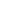 -общий размер субсидии, предоставляемой за счет средств областного бюджета и бюджета муниципального образования, на компенсацию суммы затрат сельскохозяйственного кредитного потребительского кооператива на обслуживание расчетного счета в банках составляет 90% от суммы затрат, но не более 50 тыс. руб.;-общий размер субсидии, предоставляемой за счет средств областного бюджета и бюджета муниципального образования, не может превышать 90% от суммы затрат сельскохозяйственного кредитного потребительского кооператива по уплате членских взносов в межрегиональную ассоциацию сельскохозяйственных кредитных потребительских кооперативов "Единство" (МА СКПК "Единство");-общий размер субсидии сельскохозяйственному кредитному потребительскому кооперативу, предоставляемой за счет средств областного бюджета и бюджета муниципального образования, не может превышать 90 % от суммы затрат на приобретение компьютерной техники и/или лицензионного программного обеспечения;- общий размер субсидии сельскохозяйственному кредитному потребительскому кооперативу, предоставляемой за счет средств областного бюджета и бюджета муниципального образования, не может превышать 90 % от суммы затрат на обслуживание программных продуктов "Учет в микрофинансовых организациях" и "1С Бухгалтерия" или 5000,0 рублей в квартал от суммы затрат по комплексному бухгалтерскому сопровождению для сельскохозяйственных кредитных потребительских кооперативов, объем выданных займов которых не превышают 10 млн руб. за год, предшествующий году получения субсидии.Задача 3. Содействие в обеспечение рынков сбыта для продукции, произведенной кооперативами и личными подсобными хозяйствами за счет создания условий для развития заготовительной деятельностиОсновное мероприятие 1. "Предоставление субсидий на организацию и развитие заготовительной деятельности".Реализуются меры, направленные на развитие заготовительной деятельности в районе:- предоставление субсидий для стимулирования заготовительной деятельности и (или) первичной переработки сельскохозяйственной продукции (приобретение грузового и специализированного автотранспорта; приобретение оборудования, необходимого для заготовки, хранения и первичной переработки закупленной продукции).Задача 4. Создание условий для развития ЛПХОсновное мероприятие 1. "Предоставление субсидий на возмещение затрат на покупку коров многодетным семьям" (Приложение 2 к Подпрограмме)5) Обоснование объема финансовых ресурсов, необходимых для реализацииОбщий объем финансирования мероприятий Подпрограммы в 2016-2026 гг. предположительно составит всего 6182 тыс.руб., в том числе по годам:2016 год -1009,3тыс. рублей,2017 год - 796,2тыс. рублей,2018 год - 189,2 тыс. рублей,2019 год - 1008,0тыс. рублей,2020 год - 643,3 тыс. рублей,2021год- 480,0 тыс.рублей,2022год- 500,0 тыс.рублей,2023год- 623,0 тыс.рублей,2024год- 633,0 тыс.рублей2025год- 150,0 тыс.рублей2026год- 150,0 тыс.рублей Приложение 1  к Подпрограмме "Развитие малого и среднего  предпринимательства и малых форм хозяйствования  Хлевенского муниципального района " Сведения  о показателях задач Подпрограммы "Развитие малого и среднего  предпринимательства и малых форм хозяйствования Хлевенского муниципального района "ТаблицаПриложение 2  к Подпрограмме "Развитие малого и среднего  предпринимательства и малых форм хозяйствования  Хлевенского муниципального района"Ресурсное обеспечение реализации Подпрограммы  "Развитие малого и среднего предпринимательства и малых форм хозяйствования Хлевенского муниципального района " за счет средств районного бюджетаТаблицаПриложение 3  к Подпрограмме "Развитие малого и среднего  предпринимательства и малых форм хозяйствования  Хлевенского муниципального района "Прогнозная оценка расходов по источникам ресурсного обеспечения на реализацию муниципальной программы  "Развитие малого и среднего предпринимательства и малых форм хозяйствования  Хлевенского муниципального района "ТаблицаПриложение 4  к Подпрограмме "Развитие малого и среднего  предпринимательства и малых форм хозяйствования  Хлевенского муниципального района"Оценка применения мер государственного (муниципального) регулирования в сфере реализации Подпрограммы  "Развитие малого и среднего предпринимательства и малых форм хозяйствования Хлевенского муниципального района "Приложение 6  к муниципальной программе  "Создание условий для развития экономики  Хлевенского муниципального района "ПАСПОРТ  Подпрограммы муниципальной программы Хлевенского муниципального района  "Повышение качества торгового и бытового обслуживания сельского населения Хлевенского муниципального района Липецкой области "  (далее - Подпрограмма)1) Характеристика текущего состояния, в том числе формулировки основных проблем, анализ социальных, финансово-экономических и прочих рисков в сфере торгового и бытового обслуживания сельского населения районаЗа последние годы на потребительском рынке происходят позитивные изменения. Сегодня это один из стремительно растущих сегментов экономики, который характеризуется устойчивыми ежегодными темпами наращивания объемов продаж и предоставляемых услуг. Улучшается качество обслуживания населения, расширяется диапазон предлагаемых услуг, открываются предприятия новых форматов, создаются дополнительные рабочие места.Активно развивается материально-техническая база сферы потребительского рынка - ежегодно вводится более 60 кв.м. торговых площадей.Однако в сфере потребительского рынка сохраняется ряд проблем. В районе около 26 населенных пунктов не имеют стационарных торговых предприятий, имеется 15 комплексных приемных пунктов. Обеспечить жителей этих сел торговыми и бытовыми услугами возможно только через организацию развозной торговли и выездного обслуживания.Географическая удаленность от районного центра и малая численность жителей делает наиболее приемлемой - выездную форму обслуживания населения. Однако, и она требует значительных финансовых затрат (расход горюче-смазочных материалов, заработная плата водителя и продавца и т.д.), которые не окупаются из-за небольших объемов розничного оборота и количества заказов бытовых услуг в связи с недостаточным платежеспособным спросом.В районе динамично развивается бытовое обслуживание населения. Сохранена сеть комплексных приёмных пунктов. Применяются новые формы обслуживания, расширяется перечень оказываемых бытовых услуг.Однако на селе не на всех комплексных приемных пунктах имеются возможности оказания таких видов услуг, как сложный ремонт бытовой техники, современной теле-радио-апаратуры, пошив обуви, ремонт трикотажных изделий, услуги химчистки и другие. Вместе с тем, эти виды услуг востребованы. Для расширения их перечня, обеспечения доступности бытовых услуг населению необходима организация доставки заказов для исполнения их в специализированных предприятиях г. Липецка и с.Хлевное.С целью решения указанных проблем предусматривается возмещение части затрат на приобретение специализированного автотранспорта и субсидирование затрат по доставке товаров и заказов в сельские населенные пункты.Сложившееся размещение объектов торгового и бытового обслуживания не полностью отвечает потребностям населения. Торговые предприятия, в основном, размещаются в районном центре. Проблема территориальной доступности товаров и услуг в сельской местности сохраняется.Указанные проблемы поможет решить приобретение легких конструкций, нестационарных объектов торгового и бытового обслуживания, что будет способствовать укреплению материально-технической базы предприятий потребительского рынка, расширению ассортимента предлагаемых товаров и услуг, следовательно, увеличению объемов розничного оборота, бытовых услуг, снижению диспропорций в обеспечении сельских жителей.Принятие Подпрограммы позволит сохранить стабильность функционирования потребительского рынка района и увеличить объёмы развозного оборота, обеспечить территориальную и ценовую доступность торговых и бытовых услуг для сельского населения, повысить уровень жизни сельского населения, развить инфраструктуру сферы потребительского рынка, организовать новые рабочие места.Сдерживают развитие торговой деятельности и бытового обслуживания в сельских населенных пунктах следующие факторы:-недостаточное обеспечение стационарными объектами потребительского рынка малочисленных и отдаленных сельских поселений, в связи с незначительным объемом розничного товарооборота;- размещение комплексных приёмных пунктов по бытовому обслуживанию населения только в больших сельских поселениях;- дефицит финансовых ресурсов на приобретение специализированного автотранспорта необходимого для осуществления развозной торговли в сельских населенных пунктах.К основным рискам реализации Подпрограммы можно отнести:-неполное использование субъектами предпринимательской деятельности муниципальной поддержки;-невыполнение обязательств по реализации мероприятий подпрограммы получателями поддержки.К мерам минимизации влияния рисков относятся:1. Своевременное внесение изменений в состав основных мероприятий Подпрограммы, сроки их реализации, а также в объемы бюджетных ассигнований на реализацию мероприятий в пределах утвержденных лимитов бюджетных ассигнований на соответствующий год.2. Осуществление постоянного мониторинга за ходом реализации мероприятий и целевым использованием средств муниципальной поддержки.3. Контроль выполнения индикаторов (показателей) на всех стадиях реализации Подпрограммы.2) Приоритеты муниципальной политики в сфере реализации Подпрограммы, задачи, описание показателей задач ПодпрограммыВ качестве приоритетов муниципальной политики в сфере потребительского рынка определены:-обеспечение бесперебойной доставки товаров и бытовых услуг до потребителей в достаточном объеме и ассортименте;-реализация комплекса мер, направленных на повышение экономической и территориальной доступности товаров, повышение качества и культуры торгового сервиса для населения района, обеспечение качества и безопасности товаров.В настоящее время потенциал развития потребительского рынка Хлевенского района реализован недостаточно. Подпрограмма является инструментом для улучшения сложившейся ситуации и создания условий для его дальнейшего развития.Подпрограмма основана на принципе равного доступа всех субъектов предпринимательской деятельности ко всем инструментам поддержки и предполагает сбалансированное развитие потребительского рынка и бытового обслуживания в районе.Исходя из вышеуказанного, определены показатели решения задачи подпрограммы: (Приложение1к Подпрограмме)Задача. Обеспечение условий для организации развозной торговли и бытового обслуживания населения:Показатель 1. Количество хозяйствующих субъектов, получивших поддержку, ед.Показатель 2. Доля населённых пунктов, не имеющих стационарной торговой сети, в которых организована развозная торговля, %Показатель 3. Прирост оборота розничной торговли в сельской местности к предыдущему году, %Показатель 4. Прирост объёма бытовых услуг в сельской местности к предыдущему году,%.3) Сроки и этапы реализации подпрограммыСрок реализации Подпрограммы охватывает период 2016 - 2026 годов без выделения этапов.4) Характеристика основных мероприятий Подпрограммы с описанием всех механизмов и инструментов, реализация которых запланирована в составе основных мероприятийЗадача 1.Обеспечение условий для организации развозной торговли и бытового обслуживания населенияОсновное мероприятие 1. "Предоставление субсидий на компенсацию затрат, юридическим лицам и индивидуальным предпринимателям, осуществляющим торговое и бытовое обслуживание в сельских населенных пунктах, кроме районных центров"В рамках основного мероприятия реализуются меры поддержки, направленные на развитие потребительского рынка и оказания бытовых услуг сельскому населению района и на приобретение:- автомобильного топлива при организации развозной торговли в сельских населенных пунктах, не имеющих стационарные торговые объекты, и (или) имеющих стационарные торговые объекты, в которых радиус пешеходной доступности до стационарного торгового объекта превышает 2 км;- автомобильного топлива при осуществлении сбора и доставки заказов сельского населения при оказании бытовых услуг- предоставление субсидий на возмещение части затрат, связанных с приобретением автомобильного топлива, для доставки товаров народного потребления в стационарные торговые объекты, расположенные в населенных пунктах долее 11 километров от административного центра Хлевенского муниципального района- грузового специализированного автотранспорта, не находившегося в эксплуатации, - автолавок (автомобилей оборудованных для организации развозной торговли с них), хлебных фургонов и автофургонов (автомобилей предназначенных для перевозки принятых от населения заказов на бытовые услуги и доставки выездных бригад).5) Обоснование объема финансовых ресурсов, необходимых для реализацииОбщий объем финансирования мероприятий Подпрограммы в 2016-2026 гг. предположительно составит всего 1374 тыс.руб.,Из них по годам:2016 год - 145 тыс. рублей2017 год - 150 тыс. рублей2018 год -46,5 тыс. рублей2019 год - 100тыс. рублей2020 год - 107тыс. рублей2021 год- 141тыс.рублей2022 год- 184,5тыс.рублей2023 год- 110тыс.рублей2024 год- 130тыс.рублей2025 год- 130 тыс.рублей2026год- 130 тыс.рублейПриложение 1  к Подпрограмме "Повышение качества торгового и бытового обслуживания сельского населения Хлевенского муниципального района Липецкой области"Сведения о показателях задач Подпрограммы"Повышение качества торгового и бытового обслуживания сельского населения Хлевенского муниципального района Липецкой области "ТаблицаПриложение 2  к Подпрограмме "Повышение качества торгового и бытового обслуживания сельского населения Хлевенского муниципального района Липецкой области "Ресурсное обеспечение реализации Подпрограммы  "Повышение качества торгового и бытового обслуживания сельского населения Хлевенского муниципального района Липецкой области" за счет средств районного бюджетаТаблицаПриложение 3  к Подпрограмме "Повышение качества торгового и бытового обслуживания сельского населения Хлевенского муниципального района Липецкой области " Прогнозная оценка расходов по источникам ресурсного обеспечения на реализацию муниципальной Подпрограммы  "Повышение качества торгового и бытового обслуживания сельского населения Хлевенского муниципального района Липецкой области"  ТаблицаПриложение 4  к Подпрограмме "Повышение качества торгового и бытового обслуживания сельского населения Хлевенского муниципального района Липецкой области "Оценка применения мер муниципального регулирования в сфере реализации Подпрограммы  "Повышение качества торгового и бытового обслуживания сельского населения Хлевенского муниципального района Липецкой области "Ответственный исполнительОтдел экономики и развития малого бизнеса администрации районаСоисполнители-Сроки и этапы реализации муниципальной программы2016 - 2026 годыПодпрограммы1. "Развитие малого и среднего предпринимательства и малых форм хозяйствования Хлевенского муниципального района ";2. "Повышение качества торгового и бытового обслуживания сельского населения Хлевенского муниципального района Липецкой области "Цель муниципальной программыРазвитие экономического потенциала района, стимулирование экономической активности бизнеса.Индикаторы цели-темп роста инвестиций в основной капитал (по полному кругу предприятий), %;-темп роста объема отгруженной продукции (товаров, работ, услуг) (по полному кругу предприятий), %;-темп роста среднемесячной начисленной заработной платы, %.Задачи муниципальной программы1. Создание благоприятных условий для ведения предпринимательской деятельности и функционирования малых форм хозяйствования района.2. Создание благоприятных условий для развития субъектов торговой деятельности и бытового обслуживания района.Показатели задачПоказатель 1 задачи 1:-количество вновь зарегистрированных в отчетном году субъектов малого и среднего предпринимательства, включая сельскохозяйственные потребительские и кредитные кооперативы, ед.Показатель 2 задачи 1:-объем продукции, закупаемой (произведенной) сельскохозяйственными потребительскими кооперативами, тыс.руб.;Показатель 3 задачи 1:- объем выданных займов кредитными сельскохозяйственными потребительскими кооперативами, тыс.руб.;Показатель 4 задачи 1:-доля продукции, закупленной у личных подсобных хозяйств, %.Показатель 1 задачи 2:-объем проданных товаров на 1 жителя, тыс.руб.Показатель 2 задачи 2:-объем оказанных бытовых услуг на 1 жителя, тыс.руб.;Объемы финансирования за счёт средств районного бюджета всего, в том числе по годам реализации муниципальной программыОбъемы финансирования составляют расходы, связанные с реализацией мероприятий, финансируемых за счет средств районного бюджета 7556 тыс. руб., из них:2016 год -1154,3 тыс. руб.;2017 год - 946,2 тыс. руб.;2018 год - 235,7 тыс. руб.;2019 год - 1108,0 тыс. руб.;2020 год - 750,3 тыс. руб.2021 год- 621,0 тыс.руб.2022 год- 684,5 тыс. руб.2023 год- 733,0 тыс. руб.2024 год- 763,0 тыс.руб2025 год- 280,0 тыс.руб.2026 год- 280,0тыс.руб.Объемы финансирования программы ежегодно уточняются при формировании районного бюджета на очередной финансовый год и плановый периодОжидаемые результаты реализации муниципальной программыОбеспечение в 2026 году к базовому 2016 году:-прироста инвестиций в основной капитал на 25%;-прироста объема отгруженной продукции (товаров, работ, услуг) на 15%;-увеличения среднемесячной начисленной заработной платы на 30%.№ п/пНаименованиецелей, индикаторов, задач, показателей, подпрограмм,основных мероприятийОтветственный исполнитель, соисполнительЕдиница измеренияЗначения индикаторов и показателейЗначения индикаторов и показателейЗначения индикаторов и показателейЗначения индикаторов и показателейЗначения индикаторов и показателейЗначения индикаторов и показателейЗначения индикаторов и показателейЗначения индикаторов и показателейЗначения индикаторов и показателейЗначения индикаторов и показателейЗначения индикаторов и показателейЗначения индикаторов и показателейЗначения индикаторов и показателейЗначения индикаторов и показателейЗначения индикаторов и показателейЗначения индикаторов и показателей№ п/пНаименованиецелей, индикаторов, задач, показателей, подпрограмм,основных мероприятийОтветственный исполнитель, соисполнительЕдиница измерения2016 год2017год2018год2019год2019год2020год2020год2021год2021год2022год2022год2023год2023год2024год2025год2026год123456788991010111112121314151Цель муниципальной программыРазвитие экономического потенциала района, стимулирование экономической активности бизнеса.Цель муниципальной программыРазвитие экономического потенциала района, стимулирование экономической активности бизнеса.Цель муниципальной программыРазвитие экономического потенциала района, стимулирование экономической активности бизнеса.Цель муниципальной программыРазвитие экономического потенциала района, стимулирование экономической активности бизнеса.Цель муниципальной программыРазвитие экономического потенциала района, стимулирование экономической активности бизнеса.Цель муниципальной программыРазвитие экономического потенциала района, стимулирование экономической активности бизнеса.Цель муниципальной программыРазвитие экономического потенциала района, стимулирование экономической активности бизнеса.Цель муниципальной программыРазвитие экономического потенциала района, стимулирование экономической активности бизнеса.Цель муниципальной программыРазвитие экономического потенциала района, стимулирование экономической активности бизнеса.Цель муниципальной программыРазвитие экономического потенциала района, стимулирование экономической активности бизнеса.Цель муниципальной программыРазвитие экономического потенциала района, стимулирование экономической активности бизнеса.Цель муниципальной программыРазвитие экономического потенциала района, стимулирование экономической активности бизнеса.Цель муниципальной программыРазвитие экономического потенциала района, стимулирование экономической активности бизнеса.Цель муниципальной программыРазвитие экономического потенциала района, стимулирование экономической активности бизнеса.Цель муниципальной программыРазвитие экономического потенциала района, стимулирование экономической активности бизнеса.Цель муниципальной программыРазвитие экономического потенциала района, стимулирование экономической активности бизнеса.Цель муниципальной программыРазвитие экономического потенциала района, стимулирование экономической активности бизнеса.Цель муниципальной программыРазвитие экономического потенциала района, стимулирование экономической активности бизнеса.Цель муниципальной программыРазвитие экономического потенциала района, стимулирование экономической активности бизнеса.2Индикатор 1темп ростаинвестиций в основнойкапитал (по полному кругу предприятий)отдел экономикии развития малого бизнеса%103,5104,0104,5104,8104,8105,0105,01061061071071021021021011013.Индикатор 2темп ростаобъема отгруженной продукции (товаров, работ, услуг) (по полному кругу предприятий)отдел экономикии развития малого бизнеса%102,8103,0104105,0105,0106,0106,01021021031031021021021021024.Индикатор 3темп роста среднемесячной начисленной заработнойплатыотдел экономики и развития малого бизнеса%108,0108,0106,0106,5106,5106,5106,51021021031031041041041051055Задача 1 муниципальной программыСоздание благоприятных условий для ведения предпринимательской деятельности и функционирования малых форм хозяйствования районаЗадача 1 муниципальной программыСоздание благоприятных условий для ведения предпринимательской деятельности и функционирования малых форм хозяйствования районаЗадача 1 муниципальной программыСоздание благоприятных условий для ведения предпринимательской деятельности и функционирования малых форм хозяйствования районаЗадача 1 муниципальной программыСоздание благоприятных условий для ведения предпринимательской деятельности и функционирования малых форм хозяйствования районаЗадача 1 муниципальной программыСоздание благоприятных условий для ведения предпринимательской деятельности и функционирования малых форм хозяйствования районаЗадача 1 муниципальной программыСоздание благоприятных условий для ведения предпринимательской деятельности и функционирования малых форм хозяйствования районаЗадача 1 муниципальной программыСоздание благоприятных условий для ведения предпринимательской деятельности и функционирования малых форм хозяйствования районаЗадача 1 муниципальной программыСоздание благоприятных условий для ведения предпринимательской деятельности и функционирования малых форм хозяйствования районаЗадача 1 муниципальной программыСоздание благоприятных условий для ведения предпринимательской деятельности и функционирования малых форм хозяйствования районаЗадача 1 муниципальной программыСоздание благоприятных условий для ведения предпринимательской деятельности и функционирования малых форм хозяйствования районаЗадача 1 муниципальной программыСоздание благоприятных условий для ведения предпринимательской деятельности и функционирования малых форм хозяйствования районаЗадача 1 муниципальной программыСоздание благоприятных условий для ведения предпринимательской деятельности и функционирования малых форм хозяйствования районаЗадача 1 муниципальной программыСоздание благоприятных условий для ведения предпринимательской деятельности и функционирования малых форм хозяйствования районаЗадача 1 муниципальной программыСоздание благоприятных условий для ведения предпринимательской деятельности и функционирования малых форм хозяйствования районаЗадача 1 муниципальной программыСоздание благоприятных условий для ведения предпринимательской деятельности и функционирования малых форм хозяйствования районаЗадача 1 муниципальной программыСоздание благоприятных условий для ведения предпринимательской деятельности и функционирования малых форм хозяйствования районаЗадача 1 муниципальной программыСоздание благоприятных условий для ведения предпринимательской деятельности и функционирования малых форм хозяйствования районаЗадача 1 муниципальной программыСоздание благоприятных условий для ведения предпринимательской деятельности и функционирования малых форм хозяйствования районаЗадача 1 муниципальной программыСоздание благоприятных условий для ведения предпринимательской деятельности и функционирования малых форм хозяйствования района6.Показатель 1задачи 1 муниципальной программыКоличествовновь зарегистрированных в отчетном году субъектов малого исреднего предпринимательства, включая сельскохозяйственные потребительские и кредитные кооперативы, ед.отдел экономики и развития малого бизнесаЕд.50525560606565252577889677Показатель 2задачи 1 муниципальной программыОборот закупаемой (произведенной) продукции сельскохозяйственными потребительскими кооперативами;отдел экономики и развития малого бизнесаТыс.руб.66506700100001100011000120001200012000120001200012000300030004000400040008Показатель 3задачи 1 муниципальной программыобъем выданных займов кредитнымисельскохозяйственными потребительскими кооперативами.отдел экономики и развития малого бизнесатыс.руб85087010000120001200013000130001400014000150001500015000150001500016000170009Показатель 4задачи 1 муниципальной программыдоля продукции, закупленной уличных подсобных хозяйствотдел экономики и развития малого бизнеса%8082858686878787878888888889909010Подпрограмма 1"Развитие малого и среднего предпринимательства и малых форм хозяйствования Хлевенского муниципального района "Подпрограмма 1"Развитие малого и среднего предпринимательства и малых форм хозяйствования Хлевенского муниципального района "Подпрограмма 1"Развитие малого и среднего предпринимательства и малых форм хозяйствования Хлевенского муниципального района "Подпрограмма 1"Развитие малого и среднего предпринимательства и малых форм хозяйствования Хлевенского муниципального района "Подпрограмма 1"Развитие малого и среднего предпринимательства и малых форм хозяйствования Хлевенского муниципального района "Подпрограмма 1"Развитие малого и среднего предпринимательства и малых форм хозяйствования Хлевенского муниципального района "Подпрограмма 1"Развитие малого и среднего предпринимательства и малых форм хозяйствования Хлевенского муниципального района "Подпрограмма 1"Развитие малого и среднего предпринимательства и малых форм хозяйствования Хлевенского муниципального района "Подпрограмма 1"Развитие малого и среднего предпринимательства и малых форм хозяйствования Хлевенского муниципального района "Подпрограмма 1"Развитие малого и среднего предпринимательства и малых форм хозяйствования Хлевенского муниципального района "Подпрограмма 1"Развитие малого и среднего предпринимательства и малых форм хозяйствования Хлевенского муниципального района "Подпрограмма 1"Развитие малого и среднего предпринимательства и малых форм хозяйствования Хлевенского муниципального района "Подпрограмма 1"Развитие малого и среднего предпринимательства и малых форм хозяйствования Хлевенского муниципального района "Подпрограмма 1"Развитие малого и среднего предпринимательства и малых форм хозяйствования Хлевенского муниципального района "Подпрограмма 1"Развитие малого и среднего предпринимательства и малых форм хозяйствования Хлевенского муниципального района "Подпрограмма 1"Развитие малого и среднего предпринимательства и малых форм хозяйствования Хлевенского муниципального района "Подпрограмма 1"Развитие малого и среднего предпринимательства и малых форм хозяйствования Хлевенского муниципального района "Подпрограмма 1"Развитие малого и среднего предпринимательства и малых форм хозяйствования Хлевенского муниципального района "Подпрограмма 1"Развитие малого и среднего предпринимательства и малых форм хозяйствования Хлевенского муниципального района "11Задача 1 Подпрограммы 1Повышение финансовой устойчивости, информационной обеспеченности субъектов малого и среднего предпринимательстваЗадача 1 Подпрограммы 1Повышение финансовой устойчивости, информационной обеспеченности субъектов малого и среднего предпринимательстваЗадача 1 Подпрограммы 1Повышение финансовой устойчивости, информационной обеспеченности субъектов малого и среднего предпринимательстваЗадача 1 Подпрограммы 1Повышение финансовой устойчивости, информационной обеспеченности субъектов малого и среднего предпринимательстваЗадача 1 Подпрограммы 1Повышение финансовой устойчивости, информационной обеспеченности субъектов малого и среднего предпринимательстваЗадача 1 Подпрограммы 1Повышение финансовой устойчивости, информационной обеспеченности субъектов малого и среднего предпринимательстваЗадача 1 Подпрограммы 1Повышение финансовой устойчивости, информационной обеспеченности субъектов малого и среднего предпринимательстваЗадача 1 Подпрограммы 1Повышение финансовой устойчивости, информационной обеспеченности субъектов малого и среднего предпринимательстваЗадача 1 Подпрограммы 1Повышение финансовой устойчивости, информационной обеспеченности субъектов малого и среднего предпринимательстваЗадача 1 Подпрограммы 1Повышение финансовой устойчивости, информационной обеспеченности субъектов малого и среднего предпринимательстваЗадача 1 Подпрограммы 1Повышение финансовой устойчивости, информационной обеспеченности субъектов малого и среднего предпринимательстваЗадача 1 Подпрограммы 1Повышение финансовой устойчивости, информационной обеспеченности субъектов малого и среднего предпринимательстваЗадача 1 Подпрограммы 1Повышение финансовой устойчивости, информационной обеспеченности субъектов малого и среднего предпринимательстваЗадача 1 Подпрограммы 1Повышение финансовой устойчивости, информационной обеспеченности субъектов малого и среднего предпринимательстваЗадача 1 Подпрограммы 1Повышение финансовой устойчивости, информационной обеспеченности субъектов малого и среднего предпринимательстваЗадача 1 Подпрограммы 1Повышение финансовой устойчивости, информационной обеспеченности субъектов малого и среднего предпринимательстваЗадача 1 Подпрограммы 1Повышение финансовой устойчивости, информационной обеспеченности субъектов малого и среднего предпринимательстваЗадача 1 Подпрограммы 1Повышение финансовой устойчивости, информационной обеспеченности субъектов малого и среднего предпринимательстваЗадача 1 Подпрограммы 1Повышение финансовой устойчивости, информационной обеспеченности субъектов малого и среднего предпринимательства12Показатель 1задачи 1 подпрограммы 1Количествосубъектов малогои среднего предпринимательства, которым оказана поддержка, ед. за период реализации Подпрограммы.Отдел экономики и развития малого бизнесаед.1718121414151512121313151515121013Основное мероприятие 1задачи 1подпрограммы 1Предоставление субсидий субъектам предпринимательской деятельности, проведение мероприятий по методической и информационной обеспеченности малого бизнесаотдел экономики и развития малого бизнесаТыс.руб.720586,284,27507504504503003003003003003003000014Основное мероприятие 2задачи 1подпрограммы 1Проведение мероприятий по информационной обеспеченности и формированию положительного имиджа малого и среднего предпринимательства малого бизнесаотдел экономики и развития малого бизнесаТыс.руб.11000000001010101010101015Задача 2 Подпрограммы 1Содействие в организации эффективной практической деятельности сельскохозяйственным потребительским кооперативам, в том числе кредитнымЗадача 2 Подпрограммы 1Содействие в организации эффективной практической деятельности сельскохозяйственным потребительским кооперативам, в том числе кредитнымЗадача 2 Подпрограммы 1Содействие в организации эффективной практической деятельности сельскохозяйственным потребительским кооперативам, в том числе кредитнымЗадача 2 Подпрограммы 1Содействие в организации эффективной практической деятельности сельскохозяйственным потребительским кооперативам, в том числе кредитнымЗадача 2 Подпрограммы 1Содействие в организации эффективной практической деятельности сельскохозяйственным потребительским кооперативам, в том числе кредитнымЗадача 2 Подпрограммы 1Содействие в организации эффективной практической деятельности сельскохозяйственным потребительским кооперативам, в том числе кредитнымЗадача 2 Подпрограммы 1Содействие в организации эффективной практической деятельности сельскохозяйственным потребительским кооперативам, в том числе кредитнымЗадача 2 Подпрограммы 1Содействие в организации эффективной практической деятельности сельскохозяйственным потребительским кооперативам, в том числе кредитнымЗадача 2 Подпрограммы 1Содействие в организации эффективной практической деятельности сельскохозяйственным потребительским кооперативам, в том числе кредитнымЗадача 2 Подпрограммы 1Содействие в организации эффективной практической деятельности сельскохозяйственным потребительским кооперативам, в том числе кредитнымЗадача 2 Подпрограммы 1Содействие в организации эффективной практической деятельности сельскохозяйственным потребительским кооперативам, в том числе кредитнымЗадача 2 Подпрограммы 1Содействие в организации эффективной практической деятельности сельскохозяйственным потребительским кооперативам, в том числе кредитнымЗадача 2 Подпрограммы 1Содействие в организации эффективной практической деятельности сельскохозяйственным потребительским кооперативам, в том числе кредитнымЗадача 2 Подпрограммы 1Содействие в организации эффективной практической деятельности сельскохозяйственным потребительским кооперативам, в том числе кредитнымЗадача 2 Подпрограммы 1Содействие в организации эффективной практической деятельности сельскохозяйственным потребительским кооперативам, в том числе кредитнымЗадача 2 Подпрограммы 1Содействие в организации эффективной практической деятельности сельскохозяйственным потребительским кооперативам, в том числе кредитнымЗадача 2 Подпрограммы 1Содействие в организации эффективной практической деятельности сельскохозяйственным потребительским кооперативам, в том числе кредитнымЗадача 2 Подпрограммы 1Содействие в организации эффективной практической деятельности сельскохозяйственным потребительским кооперативам, в том числе кредитнымЗадача 2 Подпрограммы 1Содействие в организации эффективной практической деятельности сельскохозяйственным потребительским кооперативам, в том числе кредитным16Показатель 1задачи 2 подпрограммы 1Количество сельскохозяйственных потребительских кооперативов, получивших поддержкуотдел экономики и развития малого бизнесаед.1212121212121215151515151515141417Основное мероприятиезадачи 2подпрограммы 1Поддержка сельскохозяйственных кредитных потребительских кооперативовотдел экономики и развития малого бизнесаТыс.руб.223,330305454193,3193,3160,0160,0160,0160,0200,0200,0200,0140,0140,018Задача 3 Подпрограммы 1Содействие в обеспечении рынков сбыта для продукции, произведенной кооперативами и личными подсобными хозяйствами черезза счет развитие заготовительной деятельностиЗадача 3 Подпрограммы 1Содействие в обеспечении рынков сбыта для продукции, произведенной кооперативами и личными подсобными хозяйствами черезза счет развитие заготовительной деятельностиЗадача 3 Подпрограммы 1Содействие в обеспечении рынков сбыта для продукции, произведенной кооперативами и личными подсобными хозяйствами черезза счет развитие заготовительной деятельностиЗадача 3 Подпрограммы 1Содействие в обеспечении рынков сбыта для продукции, произведенной кооперативами и личными подсобными хозяйствами черезза счет развитие заготовительной деятельностиЗадача 3 Подпрограммы 1Содействие в обеспечении рынков сбыта для продукции, произведенной кооперативами и личными подсобными хозяйствами черезза счет развитие заготовительной деятельностиЗадача 3 Подпрограммы 1Содействие в обеспечении рынков сбыта для продукции, произведенной кооперативами и личными подсобными хозяйствами черезза счет развитие заготовительной деятельностиЗадача 3 Подпрограммы 1Содействие в обеспечении рынков сбыта для продукции, произведенной кооперативами и личными подсобными хозяйствами черезза счет развитие заготовительной деятельностиЗадача 3 Подпрограммы 1Содействие в обеспечении рынков сбыта для продукции, произведенной кооперативами и личными подсобными хозяйствами черезза счет развитие заготовительной деятельностиЗадача 3 Подпрограммы 1Содействие в обеспечении рынков сбыта для продукции, произведенной кооперативами и личными подсобными хозяйствами черезза счет развитие заготовительной деятельностиЗадача 3 Подпрограммы 1Содействие в обеспечении рынков сбыта для продукции, произведенной кооперативами и личными подсобными хозяйствами черезза счет развитие заготовительной деятельностиЗадача 3 Подпрограммы 1Содействие в обеспечении рынков сбыта для продукции, произведенной кооперативами и личными подсобными хозяйствами черезза счет развитие заготовительной деятельностиЗадача 3 Подпрограммы 1Содействие в обеспечении рынков сбыта для продукции, произведенной кооперативами и личными подсобными хозяйствами черезза счет развитие заготовительной деятельностиЗадача 3 Подпрограммы 1Содействие в обеспечении рынков сбыта для продукции, произведенной кооперативами и личными подсобными хозяйствами черезза счет развитие заготовительной деятельностиЗадача 3 Подпрограммы 1Содействие в обеспечении рынков сбыта для продукции, произведенной кооперативами и личными подсобными хозяйствами черезза счет развитие заготовительной деятельностиЗадача 3 Подпрограммы 1Содействие в обеспечении рынков сбыта для продукции, произведенной кооперативами и личными подсобными хозяйствами черезза счет развитие заготовительной деятельностиЗадача 3 Подпрограммы 1Содействие в обеспечении рынков сбыта для продукции, произведенной кооперативами и личными подсобными хозяйствами черезза счет развитие заготовительной деятельностиЗадача 3 Подпрограммы 1Содействие в обеспечении рынков сбыта для продукции, произведенной кооперативами и личными подсобными хозяйствами черезза счет развитие заготовительной деятельностиЗадача 3 Подпрограммы 1Содействие в обеспечении рынков сбыта для продукции, произведенной кооперативами и личными подсобными хозяйствами черезза счет развитие заготовительной деятельностиЗадача 3 Подпрограммы 1Содействие в обеспечении рынков сбыта для продукции, произведенной кооперативами и личными подсобными хозяйствами черезза счет развитие заготовительной деятельности19Показатель 1задачи 3 подпрограммы 1Количество заготовительных организаций, получивших поддержкуотдел экономики и развития малого бизнесаед.111111111111110020Показатель 2задачи 3 подпрограммы 1Рост объема сельскохозяйственной продукции, закупленной в ЛПХ, вовлеченных в заготовительный оборот,ед. за период реализации Программыотдел экономики и развития малого бизнесаЕд.1515151515151544444455421Показатель 3 задачи 3 подпрограммы 1 Количество ЛПХ, вовлеченных в заготовительный оборот, ед. за период реализации Подпрограммы.Отдел экономики и развития малого бизнесаЕд.175018001800180018001800180018001800190019002000200020002000200022Основное мероприятие задачи 3подпрограммы 1Предоставление субсидий на организацию и развитие заготовительной деятельности или) первичной переработки сельхозпродукцииотдел экономики и развития малого бизнесаТыс.руб.25850393900202030302828380023Задача 4. Подпрограммы 1 Создание условий для развития ЛПХЗадача 4. Подпрограммы 1 Создание условий для развития ЛПХЗадача 4. Подпрограммы 1 Создание условий для развития ЛПХЗадача 4. Подпрограммы 1 Создание условий для развития ЛПХЗадача 4. Подпрограммы 1 Создание условий для развития ЛПХЗадача 4. Подпрограммы 1 Создание условий для развития ЛПХЗадача 4. Подпрограммы 1 Создание условий для развития ЛПХЗадача 4. Подпрограммы 1 Создание условий для развития ЛПХЗадача 4. Подпрограммы 1 Создание условий для развития ЛПХЗадача 4. Подпрограммы 1 Создание условий для развития ЛПХЗадача 4. Подпрограммы 1 Создание условий для развития ЛПХЗадача 4. Подпрограммы 1 Создание условий для развития ЛПХЗадача 4. Подпрограммы 1 Создание условий для развития ЛПХЗадача 4. Подпрограммы 1 Создание условий для развития ЛПХЗадача 4. Подпрограммы 1 Создание условий для развития ЛПХЗадача 4. Подпрограммы 1 Создание условий для развития ЛПХЗадача 4. Подпрограммы 1 Создание условий для развития ЛПХЗадача 4. Подпрограммы 1 Создание условий для развития ЛПХЗадача 4. Подпрограммы 1 Создание условий для развития ЛПХ24Показатель 1 задачи 4 подпрограммы 1 Количество ЛПХ, получивших поддержку завесь период действия Подпрограммы,ед.Отдел экономики и развития малого бизнесаЕд.022220000222220025Основное мероприятие 1 задачи 4подпрограммы 1 Предоставлениесубсидий на возмещениезатрат на покупку коров многодетным семьямОтдел экономики и развития малого бизнесаТыс.руб.4085851651650000008585850026Задача 2 муниципальной ПрограммыСоздание благоприятных условий для развития субъектов торговой деятельности и бытового обслуживания районаЗадача 2 муниципальной ПрограммыСоздание благоприятных условий для развития субъектов торговой деятельности и бытового обслуживания районаЗадача 2 муниципальной ПрограммыСоздание благоприятных условий для развития субъектов торговой деятельности и бытового обслуживания районаЗадача 2 муниципальной ПрограммыСоздание благоприятных условий для развития субъектов торговой деятельности и бытового обслуживания районаЗадача 2 муниципальной ПрограммыСоздание благоприятных условий для развития субъектов торговой деятельности и бытового обслуживания районаЗадача 2 муниципальной ПрограммыСоздание благоприятных условий для развития субъектов торговой деятельности и бытового обслуживания районаЗадача 2 муниципальной ПрограммыСоздание благоприятных условий для развития субъектов торговой деятельности и бытового обслуживания районаЗадача 2 муниципальной ПрограммыСоздание благоприятных условий для развития субъектов торговой деятельности и бытового обслуживания районаЗадача 2 муниципальной ПрограммыСоздание благоприятных условий для развития субъектов торговой деятельности и бытового обслуживания районаЗадача 2 муниципальной ПрограммыСоздание благоприятных условий для развития субъектов торговой деятельности и бытового обслуживания районаЗадача 2 муниципальной ПрограммыСоздание благоприятных условий для развития субъектов торговой деятельности и бытового обслуживания районаЗадача 2 муниципальной ПрограммыСоздание благоприятных условий для развития субъектов торговой деятельности и бытового обслуживания районаЗадача 2 муниципальной ПрограммыСоздание благоприятных условий для развития субъектов торговой деятельности и бытового обслуживания районаЗадача 2 муниципальной ПрограммыСоздание благоприятных условий для развития субъектов торговой деятельности и бытового обслуживания районаЗадача 2 муниципальной ПрограммыСоздание благоприятных условий для развития субъектов торговой деятельности и бытового обслуживания районаЗадача 2 муниципальной ПрограммыСоздание благоприятных условий для развития субъектов торговой деятельности и бытового обслуживания районаЗадача 2 муниципальной ПрограммыСоздание благоприятных условий для развития субъектов торговой деятельности и бытового обслуживания районаЗадача 2 муниципальной ПрограммыСоздание благоприятных условий для развития субъектов торговой деятельности и бытового обслуживания районаЗадача 2 муниципальной ПрограммыСоздание благоприятных условий для развития субъектов торговой деятельности и бытового обслуживания района27Показатель 1 задачи 2 муниципальной программыобъем проданных товаров на 1 жителя,отдел экономики и развития малого бизнесатыс.руб.9827027127127127227227327327427427427427427527528Показатель 2 задачи 2 муниципальной программыобъем оказанных бытовых услугна 1 жителяотдел экономики и развития малого бизнесатыс.руб.1,21313,5141414,214,214,514,514,614,614,714,714,8151529Подпрограмма 2"Повышение качества торгового и бытового обслуживания сельского населения Хлевенского муниципального района Липецкой области"Подпрограмма 2"Повышение качества торгового и бытового обслуживания сельского населения Хлевенского муниципального района Липецкой области"Подпрограмма 2"Повышение качества торгового и бытового обслуживания сельского населения Хлевенского муниципального района Липецкой области"Подпрограмма 2"Повышение качества торгового и бытового обслуживания сельского населения Хлевенского муниципального района Липецкой области"Подпрограмма 2"Повышение качества торгового и бытового обслуживания сельского населения Хлевенского муниципального района Липецкой области"Подпрограмма 2"Повышение качества торгового и бытового обслуживания сельского населения Хлевенского муниципального района Липецкой области"Подпрограмма 2"Повышение качества торгового и бытового обслуживания сельского населения Хлевенского муниципального района Липецкой области"Подпрограмма 2"Повышение качества торгового и бытового обслуживания сельского населения Хлевенского муниципального района Липецкой области"Подпрограмма 2"Повышение качества торгового и бытового обслуживания сельского населения Хлевенского муниципального района Липецкой области"Подпрограмма 2"Повышение качества торгового и бытового обслуживания сельского населения Хлевенского муниципального района Липецкой области"Подпрограмма 2"Повышение качества торгового и бытового обслуживания сельского населения Хлевенского муниципального района Липецкой области"Подпрограмма 2"Повышение качества торгового и бытового обслуживания сельского населения Хлевенского муниципального района Липецкой области"Подпрограмма 2"Повышение качества торгового и бытового обслуживания сельского населения Хлевенского муниципального района Липецкой области"Подпрограмма 2"Повышение качества торгового и бытового обслуживания сельского населения Хлевенского муниципального района Липецкой области"Подпрограмма 2"Повышение качества торгового и бытового обслуживания сельского населения Хлевенского муниципального района Липецкой области"Подпрограмма 2"Повышение качества торгового и бытового обслуживания сельского населения Хлевенского муниципального района Липецкой области"Подпрограмма 2"Повышение качества торгового и бытового обслуживания сельского населения Хлевенского муниципального района Липецкой области"Подпрограмма 2"Повышение качества торгового и бытового обслуживания сельского населения Хлевенского муниципального района Липецкой области"Подпрограмма 2"Повышение качества торгового и бытового обслуживания сельского населения Хлевенского муниципального района Липецкой области"30Задача 1 Подпрограммы 2Обеспечение условий для организации развозной торговли и бытового обслуживания населенияЗадача 1 Подпрограммы 2Обеспечение условий для организации развозной торговли и бытового обслуживания населенияЗадача 1 Подпрограммы 2Обеспечение условий для организации развозной торговли и бытового обслуживания населенияЗадача 1 Подпрограммы 2Обеспечение условий для организации развозной торговли и бытового обслуживания населенияЗадача 1 Подпрограммы 2Обеспечение условий для организации развозной торговли и бытового обслуживания населенияЗадача 1 Подпрограммы 2Обеспечение условий для организации развозной торговли и бытового обслуживания населенияЗадача 1 Подпрограммы 2Обеспечение условий для организации развозной торговли и бытового обслуживания населенияЗадача 1 Подпрограммы 2Обеспечение условий для организации развозной торговли и бытового обслуживания населенияЗадача 1 Подпрограммы 2Обеспечение условий для организации развозной торговли и бытового обслуживания населенияЗадача 1 Подпрограммы 2Обеспечение условий для организации развозной торговли и бытового обслуживания населенияЗадача 1 Подпрограммы 2Обеспечение условий для организации развозной торговли и бытового обслуживания населенияЗадача 1 Подпрограммы 2Обеспечение условий для организации развозной торговли и бытового обслуживания населенияЗадача 1 Подпрограммы 2Обеспечение условий для организации развозной торговли и бытового обслуживания населенияЗадача 1 Подпрограммы 2Обеспечение условий для организации развозной торговли и бытового обслуживания населенияЗадача 1 Подпрограммы 2Обеспечение условий для организации развозной торговли и бытового обслуживания населенияЗадача 1 Подпрограммы 2Обеспечение условий для организации развозной торговли и бытового обслуживания населенияЗадача 1 Подпрограммы 2Обеспечение условий для организации развозной торговли и бытового обслуживания населенияЗадача 1 Подпрограммы 2Обеспечение условий для организации развозной торговли и бытового обслуживания населенияЗадача 1 Подпрограммы 2Обеспечение условий для организации развозной торговли и бытового обслуживания населения31Показатель 1 задачи 1 подпрограммы 2количество хозяйствующих субъектов, получивших поддержкуотдел экономики и развития малого бизнесаед.222222222222222232Показатель 2 задачи 1 подпрограммы 2Доля населённых пунктов, не имеющих стационарной торговой сети, в которых организована развознаяторговляОтдел экономики и развития малого бизнеса%2929292929292929292929292929292933Показатель 3 задачи 1 подпрограммы 2Прирост оборота розничнойторговли в сельской местности к предыдущемугодуОтдел экономики и развития малого бизнеса%771122222222222234Показатель 4 задачи 1 подпрограммы 2Прирост объёма бытовых услуг в сельской местности к предыдущемугодуОтдел экономики и развития малого бизнеса%1415121233444444444435Основное мероприятие задачи 1 подпрограммы 2Предоставление субсидий на компенсацию затрат, юридическим лицам и индивидуальным предпринимателям, осуществляющих торговое и бытовое обслуживание в сельских населенных пунктах, кроме районных центровотдел экономики и развития малого бизнесаТыс.руб.14515046,546,5100100107107141141184,5184,5110130130130№ п/пНаименование подпрограмм, основных мероприятийОтветственный исполнитель, соисполнительКодбюджетной классификацииКодбюджетной классификацииКодбюджетной классификацииРасходы (тыс. руб.)Расходы (тыс. руб.)Расходы (тыс. руб.)Расходы (тыс. руб.)Расходы (тыс. руб.)Расходы (тыс. руб.)Расходы (тыс. руб.)Расходы (тыс. руб.)Расходы (тыс. руб.)Расходы (тыс. руб.)Расходы (тыс. руб.)Расходы (тыс. руб.)Расходы (тыс. руб.)ГРБСРзПрЦСРЦСРВсего2016год2017год2018год2019год2020год2021год2022год2023год2024год12345667891011121314151617181Программа"Создание условийдля развития экономики Хлевенского муниципального района"ВсегоХХХХ75561154,3946,2235,71108,0750,3621,0684,5733,0763,0280,0280,01Программа"Создание условийдля развития экономики Хлевенского муниципального района"Отдел экономикии развитиямалого бизнеса702ХХХ2Подпрограмма 1"Развитиемалогои среднего предпринимательства ималых форм хозяйствования Хлевенского муниципального района"ВсегоХХХХ61821009,3796,2189,21008643,3480,05006235931501502Подпрограмма 1"Развитиемалогои среднего предпринимательства ималых форм хозяйствования Хлевенского муниципального района"Отдел экономикии развитиямалого бизнеса702041202101000000021010000003Основное мероприятие 1подпрограммы 1Предоставление субсидий субъектам предпринимательской деятельностиОтдел экономикии развитиямалого бизнеса7020412021010000002101000003790,4720586,284,2750450300300300300004Основное мероприятие 2 подпрограммы 1Проведение мероприятийпо информационной обеспеченности и формированию положительного имиджа малого и среднего предпринимательства70204120210100000021010000061110000010101010105Основное мероприятие 3подпрограммы1Поддержка сельскохозяственных потребительских кооперативовОтдел экономики и развития малого бизнеса7020412021010000002101000001530,6223,3303054193,3160,0160,0200,0200,0140,0140,06Основное мероприятие 4подпрограммы1Предоставление субсидийна организацию заготовительной деятельностии (или) первичной переработки сельхозпродукции7020412021010000002101000002652585039020302838007Основное мероприятие 5подпрограммы1предоставление субсидийна возмещениезатрат на покупкукоров многодетным семьям7020412021010000002101000005354085751650008585008Подпрограмма2"Повышение качестваторгового и бытового обслуживания сельского населения Хлевенского муниципального района Липецкой области "Отдел экономики и развития малого бизнеса702041202200000000220000000137414515046,5100107141184,51101301301309Основное мероприятие 1подпрограммы 2Предоставление субсидий на компенсацию затрат, юридическим лицам и индивидуальным предпринимателям, осуществляющих торговое и бытовое обслуживание в сельских населенных пунктах, кроме районных центровОтдел экономики и развития малого бизнеса02201000000220100000137414515046,5100107141184,5110130130130№ п/пНаименование подпрограммИсточники ресурсного обеспеченияРасходы (тыс. руб.)Расходы (тыс. руб.)Расходы (тыс. руб.)Расходы (тыс. руб.)Расходы (тыс. руб.)Расходы (тыс. руб.)Расходы (тыс. руб.)Расходы (тыс. руб.)Расходы (тыс. руб.)Расходы (тыс. руб.)Расходы (тыс. руб.)Расходы (тыс. руб.)№ п/пНаименование подпрограммИсточники ресурсного обеспеченияВсего2016год2017год2018год2019год2020год2021год2022год2023год2024год2025год2026год1234567891011121314151Муниципальная программаСоздание условий для развития экономики Хлевенского муниципального района Липецкой областиВсего70282,67814,37961,23882,94367,37466,17556,37796,18172,88505,6338033801Муниципальная программаСоздание условий для развития экономики Хлевенского муниципального района Липецкой областифедеральный бюджет6100,02550,02700,0850,0000000001Муниципальная программаСоздание условий для развития экономики Хлевенского муниципального района Липецкой областиобластной бюджет48236,6334535101947,22364,35820,86040,36216,66544,86847,62800,02800,01Муниципальная программаСоздание условий для развития экономики Хлевенского муниципального района Липецкой областиместный бюджет75561154,3946,2235,71108,0750,3621684,57337632802801Муниципальная программаСоздание условий для развития экономики Хлевенского муниципального района Липецкой областибюджеты поселений1Муниципальная программаСоздание условий для развития экономики Хлевенского муниципального района Липецкой областисредства внебюджетных источников83907658058508958958958958958953003002Подпрограмма 1Развитие малогои среднего предпринимательства и малых форм хозяйствования Хлевенского муниципального районаВсего58549,46364,36461,23421,23039,36396,16228,36450,67412,87675,62550,02550,02Подпрограмма 1Развитие малогои среднего предпринимательства и малых форм хозяйствования Хлевенского муниципального районафедеральный бюджет6100,02550,02700,08502Подпрограмма 1Развитие малогои среднего предпринимательства и малых форм хозяйствования Хлевенского муниципального районаобластной бюджет37877,42040216015321136,34857,84853,35055,65894,86147,62100,02100,02Подпрограмма 1Развитие малогои среднего предпринимательства и малых форм хозяйствования Хлевенского муниципального районаместные бюджеты6182,01009,3796,2189,21008643,3480,0500,06236331501502Подпрограмма 1Развитие малогои среднего предпринимательства и малых форм хозяйствования Хлевенского муниципального районабюджеты поселений----------2Подпрограмма 1Развитие малогои среднего предпринимательства и малых форм хозяйствования Хлевенского муниципального районасредства внебюджетных источников83907658058508958958958958958953003003.Подпрограмма 2Повышение качества торгового и бытового обслуживания сельского населения Хлевенского муниципального районаВсего11733,214501500461,71328107013281345,57608308308303.Подпрограмма 2Повышение качества торгового и бытового обслуживания сельского населения Хлевенского муниципального районафедеральный бюджет------------3.Подпрограмма 2Повышение качества торгового и бытового обслуживания сельского населения Хлевенского муниципального районаобластной бюджет10359,213051350415,21228963118711616507007007003.Подпрограмма 2Повышение качества торгового и бытового обслуживания сельского населения Хлевенского муниципального районаместный бюджет137414515046,5100107141184,51101301301303.Подпрограмма 2Повышение качества торгового и бытового обслуживания сельского населения Хлевенского муниципального районабюджеты поселений------------N п/пНаименованиезадач муниципальной программы, подпрограмм и мер государственного (муниципального) регулированияОбъем выпадающих доходов местного бюджета или увеличение обязательств муниципального образования всего (тыс. руб.)в том числе финансовая оценка по годам реализации муниципальной программы (тыс. руб.)в том числе финансовая оценка по годам реализации муниципальной программы (тыс. руб.)в том числе финансовая оценка по годам реализации муниципальной программы (тыс. руб.)в том числе финансовая оценка по годам реализации муниципальной программы (тыс. руб.)в том числе финансовая оценка по годам реализации муниципальной программы (тыс. руб.)в том числе финансовая оценка по годам реализации муниципальной программы (тыс. руб.)в том числе финансовая оценка по годам реализации муниципальной программы (тыс. руб.)в том числе финансовая оценка по годам реализации муниципальной программы (тыс. руб.)в том числе финансовая оценка по годам реализации муниципальной программы (тыс. руб.)в том числе финансовая оценка по годам реализации муниципальной программы (тыс. руб.)в том числе финансовая оценка по годам реализации муниципальной программы (тыс. руб.)в том числе финансовая оценка по годам реализации муниципальной программы (тыс. руб.)Краткое обоснование необходимости применения для достижения цели муниципальной программыN п/пНаименованиезадач муниципальной программы, подпрограмм и мер государственного (муниципального) регулированияОбъем выпадающих доходов местного бюджета или увеличение обязательств муниципального образования всего (тыс. руб.)2016год2017год2018год2019год2020год2021год2022год2023год2024год2025год2026годКраткое обоснование необходимости применения для достижения цели муниципальной программы123456789101112131415151Задача 1 муниципальной программыСоздание благоприятных условий дляведения предпринимательской деятельности и функционирования малых форм хозяйствования районаВсего позадаче49700497005170051800518005180051800518005180051800518002Подпрограмма 1Развитие малогои среднего предпринимательства и малых форм хозяйствования Хлевенского муниципального районаВсего по подпрограмме49700497005170051800518005180051800518005180051800518003Мера муниципального регулирования 1Предоставление объектов муниципального залогового фондаразмер залогового фонда48000480005000050000500005000050000500005000050000500004Мера муниципального регулирования 2Применение специального режима налогообложения в виде единого налога на вмененный доходВыпадающие доходы местного бюджета от применения ЕНВД17001700170018001800180018001800180018001800Ответственный исполнительОтдел экономики и развития малого бизнеса администрации районаСроки и этапы реализации Подпрограммы2016 - 2026 годыЗадачи Подпрограммы1. Повышение финансовой устойчивости, информационной обеспеченности субъектов малого и среднего предпринимательства2. Содействие в организации эффективной практической деятельности сельскохозяйственным потребительским кооперативам, в том числе кредитным3.Содействие в обеспечение рынков сбыта для продукции, произведенной кооперативами и личными подсобными хозяйствами за счет создания условий для развития заготовительной деятельности4. Создание условий для развития ЛПХПоказатели задач-количество субъектов малого и среднего предпринимательства, получивших поддержку, ед.за период действия Подпрограммы;-количество сельскохозяйственных потребительских кооперативов, получивших поддержку, ед.;-количество заготовительных организаций, получивших поддержку, ед.-рост объема сельскохозяйственной продукции, закупленной в ЛПХ, % за период реализации Подпрограммы;-количество ЛПХ, вовлеченных в заготовительный оборот, ед. за период реализации Подпрограммы,- количество ЛПХ, получивших поддержку за весь период действия Подпрограммы, ед.Объемы финансирования за счёт средств районного бюджета всего, в том числе по годам реализации ПодпрограммыОбъемы финансирования, связанные с реализацией Подпрограммы, финансируемые за счет средств районного бюджета, составят всего 6182 тыс.руб., из них:2016 год -1009,3тыс. рублей,2017 год - 796,2тыс. рублей,2018 год - 189,2 тыс. рублей,2019 год - 1008,0тыс. рублей,2020 год - 643,3 тыс. рублей,2021год- 480,0 тыс.рублей,2022год- 500,0 тыс.рублей,2023год- 623,0 тыс.рублей,2024год- 633,0 тыс.рублей2025год - 150,0 тыс.рубле2026год - 150,0 тыс.рублейОбъемы финансирования Подпрограммы ежегодно уточняются при формировании районного бюджета на очередной финансовый год и плановый периодОжидаемые результаты реализации ПодпрограммыВ результате реализации Подпрограммы ожидается к 2026 году оказание поддержки не менее:-200 субъектам малого и среднего предпринимательства;- 15 сельскохозяйственным потребительским кооперативам;- 2 заготовительным организациям;- 6 % рост объема сельскохозяйственной продукции, закупленной в ЛПХ, за период реализации Подпрограммы;- 2000 ЛПХ, вовлеченных в заготовительный оборот за период действия реализации Подпрограммы.№ п/пНаименование целей, индикаторов, задач, показателей, подпрограмм, основных мероприятийОтветственный исполнитель, соисполнительЕдиница измеренияЗначения показателейЗначения показателейЗначения показателейЗначения показателейЗначения показателейЗначения показателейЗначения показателейЗначения показателейЗначения показателейЗначения показателейЗначения показателей№ п/пНаименование целей, индикаторов, задач, показателей, подпрограмм, основных мероприятийОтветственный исполнитель, соисполнительЕдиница измерения2016 год2017 год2018 год2019 год2020 год2021год2022год2023год2024год2025год2026год1234567891011121314151Подпрограмма 1"Развитие малого и среднего предпринимательства и малых форм хозяйствования Хлевенского муниципального района "Подпрограмма 1"Развитие малого и среднего предпринимательства и малых форм хозяйствования Хлевенского муниципального района "Подпрограмма 1"Развитие малого и среднего предпринимательства и малых форм хозяйствования Хлевенского муниципального района "Подпрограмма 1"Развитие малого и среднего предпринимательства и малых форм хозяйствования Хлевенского муниципального района "Подпрограмма 1"Развитие малого и среднего предпринимательства и малых форм хозяйствования Хлевенского муниципального района "Подпрограмма 1"Развитие малого и среднего предпринимательства и малых форм хозяйствования Хлевенского муниципального района "Подпрограмма 1"Развитие малого и среднего предпринимательства и малых форм хозяйствования Хлевенского муниципального района "Подпрограмма 1"Развитие малого и среднего предпринимательства и малых форм хозяйствования Хлевенского муниципального района "Подпрограмма 1"Развитие малого и среднего предпринимательства и малых форм хозяйствования Хлевенского муниципального района "Подпрограмма 1"Развитие малого и среднего предпринимательства и малых форм хозяйствования Хлевенского муниципального района "Подпрограмма 1"Развитие малого и среднего предпринимательства и малых форм хозяйствования Хлевенского муниципального района "Подпрограмма 1"Развитие малого и среднего предпринимательства и малых форм хозяйствования Хлевенского муниципального района "Подпрограмма 1"Развитие малого и среднего предпринимательства и малых форм хозяйствования Хлевенского муниципального района "Подпрограмма 1"Развитие малого и среднего предпринимательства и малых форм хозяйствования Хлевенского муниципального района "2Задача 1 Подпрограммы 1Повышение финансовой устойчивости, информационной обеспеченности субъектов малого и среднего предпринимательстваЗадача 1 Подпрограммы 1Повышение финансовой устойчивости, информационной обеспеченности субъектов малого и среднего предпринимательстваЗадача 1 Подпрограммы 1Повышение финансовой устойчивости, информационной обеспеченности субъектов малого и среднего предпринимательстваЗадача 1 Подпрограммы 1Повышение финансовой устойчивости, информационной обеспеченности субъектов малого и среднего предпринимательстваЗадача 1 Подпрограммы 1Повышение финансовой устойчивости, информационной обеспеченности субъектов малого и среднего предпринимательстваЗадача 1 Подпрограммы 1Повышение финансовой устойчивости, информационной обеспеченности субъектов малого и среднего предпринимательстваЗадача 1 Подпрограммы 1Повышение финансовой устойчивости, информационной обеспеченности субъектов малого и среднего предпринимательстваЗадача 1 Подпрограммы 1Повышение финансовой устойчивости, информационной обеспеченности субъектов малого и среднего предпринимательстваЗадача 1 Подпрограммы 1Повышение финансовой устойчивости, информационной обеспеченности субъектов малого и среднего предпринимательстваЗадача 1 Подпрограммы 1Повышение финансовой устойчивости, информационной обеспеченности субъектов малого и среднего предпринимательстваЗадача 1 Подпрограммы 1Повышение финансовой устойчивости, информационной обеспеченности субъектов малого и среднего предпринимательстваЗадача 1 Подпрограммы 1Повышение финансовой устойчивости, информационной обеспеченности субъектов малого и среднего предпринимательстваЗадача 1 Подпрограммы 1Повышение финансовой устойчивости, информационной обеспеченности субъектов малого и среднего предпринимательстваЗадача 1 Подпрограммы 1Повышение финансовой устойчивости, информационной обеспеченности субъектов малого и среднего предпринимательства3Показатель 1задачи 1 подпрограммы 1Количество субъектов малого и среднего предпринимательства, которым оказана поддержка, ед. за период реализации Подпрограммы.Отдел экономикии развития малого бизнесаед.17181214151213151512104Основное мероприятие 1задачи 1подпрограммы 1Предоставление субсидий субъектам предпринимательской деятельностиОтдел экономикии развития малого бизнесатыс.руб.720586,284,2750450300300300300005Основное мероприятие 2задачи 1 подпрограммы 1 Проведение мероприятий по информационной обеспеченности и формированию положительного имиджа малого и среднего предпринимательстваОтдел экономикии развития малого бизнесатыс.руб.110----10101010106Задача 2 Подпрограммы 1Содействие в организации эффективной практической деятельности сельскохозяйственным потребительским кооперативам, в том числе кредитным.Задача 2 Подпрограммы 1Содействие в организации эффективной практической деятельности сельскохозяйственным потребительским кооперативам, в том числе кредитным.Задача 2 Подпрограммы 1Содействие в организации эффективной практической деятельности сельскохозяйственным потребительским кооперативам, в том числе кредитным.Задача 2 Подпрограммы 1Содействие в организации эффективной практической деятельности сельскохозяйственным потребительским кооперативам, в том числе кредитным.Задача 2 Подпрограммы 1Содействие в организации эффективной практической деятельности сельскохозяйственным потребительским кооперативам, в том числе кредитным.Задача 2 Подпрограммы 1Содействие в организации эффективной практической деятельности сельскохозяйственным потребительским кооперативам, в том числе кредитным.Задача 2 Подпрограммы 1Содействие в организации эффективной практической деятельности сельскохозяйственным потребительским кооперативам, в том числе кредитным.Задача 2 Подпрограммы 1Содействие в организации эффективной практической деятельности сельскохозяйственным потребительским кооперативам, в том числе кредитным.Задача 2 Подпрограммы 1Содействие в организации эффективной практической деятельности сельскохозяйственным потребительским кооперативам, в том числе кредитным.Задача 2 Подпрограммы 1Содействие в организации эффективной практической деятельности сельскохозяйственным потребительским кооперативам, в том числе кредитным.Задача 2 Подпрограммы 1Содействие в организации эффективной практической деятельности сельскохозяйственным потребительским кооперативам, в том числе кредитным.Задача 2 Подпрограммы 1Содействие в организации эффективной практической деятельности сельскохозяйственным потребительским кооперативам, в том числе кредитным.Задача 2 Подпрограммы 1Содействие в организации эффективной практической деятельности сельскохозяйственным потребительским кооперативам, в том числе кредитным.Задача 2 Подпрограммы 1Содействие в организации эффективной практической деятельности сельскохозяйственным потребительским кооперативам, в том числе кредитным.7Показатель 1задачи 2 подпрограммы 1Количество сельскохозяйственных потребительских кооперативов, получивших поддержку, ед.;Отдел экономикии развития малого бизнесаЕд.12121212121515151514148Основное мероприятие 1 Задачи 2подпрограммы 1 Поддержка сельскохозяйственных потребительских кооперативовОтдел экономикии развития малого бизнесатыс.руб223,303054193,3160,0160,0200,0200,0140,0140,09Задача 3. Подпрограммы 1 Обеспечение рынков сбыта для продукции, произведенной кооперативами и личными подсобными хозяйствами через развитие заготовительной деятельности.Задача 3. Подпрограммы 1 Обеспечение рынков сбыта для продукции, произведенной кооперативами и личными подсобными хозяйствами через развитие заготовительной деятельности.Задача 3. Подпрограммы 1 Обеспечение рынков сбыта для продукции, произведенной кооперативами и личными подсобными хозяйствами через развитие заготовительной деятельности.Задача 3. Подпрограммы 1 Обеспечение рынков сбыта для продукции, произведенной кооперативами и личными подсобными хозяйствами через развитие заготовительной деятельности.Задача 3. Подпрограммы 1 Обеспечение рынков сбыта для продукции, произведенной кооперативами и личными подсобными хозяйствами через развитие заготовительной деятельности.Задача 3. Подпрограммы 1 Обеспечение рынков сбыта для продукции, произведенной кооперативами и личными подсобными хозяйствами через развитие заготовительной деятельности.Задача 3. Подпрограммы 1 Обеспечение рынков сбыта для продукции, произведенной кооперативами и личными подсобными хозяйствами через развитие заготовительной деятельности.Задача 3. Подпрограммы 1 Обеспечение рынков сбыта для продукции, произведенной кооперативами и личными подсобными хозяйствами через развитие заготовительной деятельности.Задача 3. Подпрограммы 1 Обеспечение рынков сбыта для продукции, произведенной кооперативами и личными подсобными хозяйствами через развитие заготовительной деятельности.Задача 3. Подпрограммы 1 Обеспечение рынков сбыта для продукции, произведенной кооперативами и личными подсобными хозяйствами через развитие заготовительной деятельности.Задача 3. Подпрограммы 1 Обеспечение рынков сбыта для продукции, произведенной кооперативами и личными подсобными хозяйствами через развитие заготовительной деятельности.Задача 3. Подпрограммы 1 Обеспечение рынков сбыта для продукции, произведенной кооперативами и личными подсобными хозяйствами через развитие заготовительной деятельности.Задача 3. Подпрограммы 1 Обеспечение рынков сбыта для продукции, произведенной кооперативами и личными подсобными хозяйствами через развитие заготовительной деятельности.Задача 3. Подпрограммы 1 Обеспечение рынков сбыта для продукции, произведенной кооперативами и личными подсобными хозяйствами через развитие заготовительной деятельности.10Показатель 1задачи 3 подпрограммы 1Количество заготовительных организаций, получивших поддержку, ед.Отдел экономикии развития малого бизнесаЕд.1111111110011Показатель 2задачи 3 подпрограммы 1Рост объема сельскохозяйственной продукции, закупленной в ЛПХ, % за период реализации Подпрограммы;Отдел экономикии развития малого бизнеса%151515151544450012Показатель 3 задачи 3 подпрограммы 1 Количество ЛПХ, вовлеченных в заготовительный оборот, ед. за период реализации Подпрограммы.Отдел экономикии развития малого бизнесаЕд.1750180018001800180018001900200020002000200013Основное мероприятие 1 задачи 3подпрограммы 1Предоставление субсидийна организацию и развитие заготовительной деятельностиОтдел экономикии развития малого бизнесатыс.руб.25850390203028380014Задача 4. Подпрограммы 1 Создание условий для развития ЛПХЗадача 4. Подпрограммы 1 Создание условий для развития ЛПХЗадача 4. Подпрограммы 1 Создание условий для развития ЛПХЗадача 4. Подпрограммы 1 Создание условий для развития ЛПХЗадача 4. Подпрограммы 1 Создание условий для развития ЛПХЗадача 4. Подпрограммы 1 Создание условий для развития ЛПХЗадача 4. Подпрограммы 1 Создание условий для развития ЛПХЗадача 4. Подпрограммы 1 Создание условий для развития ЛПХЗадача 4. Подпрограммы 1 Создание условий для развития ЛПХЗадача 4. Подпрограммы 1 Создание условий для развития ЛПХЗадача 4. Подпрограммы 1 Создание условий для развития ЛПХЗадача 4. Подпрограммы 1 Создание условий для развития ЛПХЗадача 4. Подпрограммы 1 Создание условий для развития ЛПХЗадача 4. Подпрограммы 1 Создание условий для развития ЛПХ15Показатель 1 задачи 4 подпрограммы 1 Количество ЛПХ, получивших поддержку за весь период действия Подпрограммы, ед.Отдел экономикии развития малого бизнесаЕд.2223222220016Основное мероприятие 1 задачи 4подпрограммы 1 Предоставление субсидий на возмещение затрат на покупку коров многодетным семьямОтдел экономикии развития малого бизнеса408575165000858500№ п/пНаименование подпрограмм, основных мероприятийОтветственный исполнитель, соисполнительКод бюджетной классификацииКод бюджетной классификацииКод бюджетной классификацииРасходы (тыс. руб.)Расходы (тыс. руб.)Расходы (тыс. руб.)Расходы (тыс. руб.)Расходы (тыс. руб.)Расходы (тыс. руб.)Расходы (тыс. руб.)Расходы (тыс. руб.)Расходы (тыс. руб.)Расходы (тыс. руб.)Расходы (тыс. руб.)Расходы (тыс. руб.)ГРБСРзПрЦСРВсего2016 год2017 год2018 год2019 год2020 год2021год2022год2023год2024год2025год2026год1234567891011121314151617181Подпрограмма 1"Развитие малогои среднего предпринимательства и малых форм хозяйствования Хлевенского муниципального района "ВсегоХХХ1Подпрограмма 1"Развитие малогои среднего предпринимательства и малых форм хозяйствования Хлевенского муниципального района "Отдел экономики и развития малого бизнеса702041202101000006182,01009,3796,2189,21008643,3480,0500,0623,0593,0150,0150,02Основное мероприятие 1подпрограммы 1Предоставление субсидий субъектам предпринимательской деятельности.в том числе:Отдел экономики и развития малого бизнеса70204122101000003790,4720586,284,275045030030030030000-предоставление субсидий начинающим субъектам малогопредпринимательства (индивидуальным предпринимателям в возрастедо 30 лет включительно и юридическимлицам, в уставном капитале (паевом фонде) которыхдоля, принадлежащая лицам ввозрасте до 30 лет включительно, составляет неменее 50 процентов) на возмещение затратпо организации и развитию собственногодела;Отдел экономики и развития малого бизнеса450450-----------предоставление субсидий насоздание субъектовмалого предпринимательства (вновь зарегистрированных и действующих менее одного года индивидуальных предпринимателейиз числа зарегистрированных безработныхи малых предприятий, включая потребительские кооперативы, в уставном капитале которых доля, принадлежащая зарегистрированным безработным, составляет не менее 50 процентов).Отдел экономики и развития малого бизнеса270270----------- предоставление субсидий начинающим субъектам малогопредпринимательства (за исключением производственных кооперативов, потребительских кооперативов и крестьянско (фермерских) хозяйств) на возмещениезатратпо организации и развитию собственногоделаОтдел экономики и развития малого бизнеса1420,4-586,284,27500000000-предоставление субсидий начинающим субъектам социального предпринимательства (за исключением производственных кооперативов, потребительских кооперативов и крестьянских (фермерских) хозяйств) на возмещениезатратпо организации и развитию собственногодела16500000450300300300300003Основное мероприятие 2 подпрограммы 1Проведение мероприятий по информационной обеспеченности и формированию положительного имиджа малого и среднегопредпринимательства.в том числеОтдел экономики и развития малого бизнеса7020412021020000006111000001010101010-проведение совещаний, семинаров, конференций по вопросам осуществления предпринимательской деятельности;912000022200-проведение ежегодных праздничных мероприятий, посвященныхДню российского предпринимательства.32080000888004Основное мероприятие 3подпрограммы 1Поддержка сельскохозяйственных потребительских кооперативовв том числе:Отдел экономики и развития малого бизнеса70204122103000001530,6223,3303054193,3160,0160,0200,0200,0140,0140,0-Предоставление субсидий сельскохозяйственным кредитным потребительским кооперативамвторого уровнядля формирования собственныхсредств кооператива,3241881615153030300000- сельскохозяйственным кредитным потребительским кооперативам для формирования собственныхсредств кооператива с целью пополненияфонда финансовой взаимопомощидля поддержки осуществления предпринимательской деятельности субъектов малогои среднего предпринимательства и сельскохозяйственной деятельности граждан, ведущих личное подсобное хозяйство49,335,314000000000-предоставления субсидий сельскохозяйственным кредитнымпотребительским кооперативам на возмещениезатратпо обслуживанию расчетного счета кооперативав банках22500152020203030303030-предоставление субсидий кредитным потребительским кооперативамна возмещениезатратпо вступлению кооперативов в Ассоциацию сельскохозяйственных потребительских кредитных кооперативов19000190000000-предоставление субсидий кредитным потребительским кооперативамна возмещениезатрат по вступлению кооперативовв АМ СКПК "Единство"538,30000108,3100,090,090,090,03030- предоставление субсидий кредитным потребительским кооперативамна возмещение затратпо обеспечению электронного документооборотапо предоставлению отчетности в Банк России в части приобретения компьютерной техники и/или лицензионного программного обеспечения для осуществления деятельности255000035101050505050-предоставление субсидий кредитным потребительским кооперативамна возмещениезатрат по обеспечению электронного документооборотапо предоставлению отчетности в Банк России в части обслуживания программных продуктов "Учет в микрофинансовых организациях" и"1С Бухгалтерия", связанных с ведением бухгалтерского учета в сельскохозяйственных кредитных потребительских кооперативах, или оказания услуг по комплексному бухгалтерскому сопровождению1200000000303030305Основное мероприятие 4подпрограммы 1Предоставление субсидий на организацию и развитие заготовительной деятельности и(или) первичной переработки сельхозпродукциив том числе:7020412210400000265258503902030283800-приобретение основного технологического, холодильного, грузоподъемного, транспортирующего и погрузочно- разгрузочного оборудования30,000000010,010,010,000-приобретение грузового автотранспорта,в том числе специализированного для закупки и (или) реализации сельскохозяйственной продукции16925850390020,00000- уплату процентовпо кредитам, полученным в кредитных организациях для осуществления заготовительной деятельности и(или) первичной переработки сельскохозяйственной продукции10,00000000010,000-приобретение упаковочных материалов итары, не находившихся в эксплуатации26,00000020,003,03,000-приобретение автомобильного топлива длязакупки сельхозпродукцииу ЛПХ Хлевенского района20,0000000010,010,000-оплатустоимости перевозки сельскохозяйственной продукции, закупленной у ЛПХ Хлевенского муниципального района, в текущем году специализированным автомобильным транспортом грузоподъемностью свыше 5 тонн за пределы региона10,000000005,05,0006Основное мероприятие 5подпрограммы 1 Предоставление субсидий на возмещение затрат на покупку коров многодетным семьям7020412210500000535408575165000858500№ п/пНаименование подпрограммИсточники ресурсного обеспеченияРасходы (тыс. руб.)Расходы (тыс. руб.)Расходы (тыс. руб.)Расходы (тыс. руб.)Расходы (тыс. руб.)Расходы (тыс. руб.)Расходы (тыс. руб.)Расходы (тыс. руб.)Расходы (тыс. руб.)Расходы (тыс. руб.)Расходы (тыс. руб.)Расходы (тыс. руб.)№ п/пНаименование подпрограммИсточники ресурсного обеспеченияВсего2016 год2017 год2018 год2019 год2020 год2021год2022год2023год2024год2025год2026год1234567891011121314152Подпрограмма 1Развитие малогои среднего предпринимательства и малых форм хозяйствования Хлевенского муниципального районаВсего58549,46364,36461,23421,23039,36396,16228,36450,67412,87675,62550,025502Подпрограмма 1Развитие малогои среднего предпринимательства и малых форм хозяйствования Хлевенского муниципального районафедеральный бюджет6100,02550,02700,08502Подпрограмма 1Развитие малогои среднего предпринимательства и малых форм хозяйствования Хлевенского муниципального районаобластной бюджет37877,42040216015321136,34857,84853,35055,65894,86147,62100,02100,02Подпрограмма 1Развитие малогои среднего предпринимательства и малых форм хозяйствования Хлевенского муниципального районаместные бюджеты61821009,3796,2189,21008643,3480,0500,06236331501502Подпрограмма 1Развитие малогои среднего предпринимательства и малых форм хозяйствования Хлевенского муниципального районабюджеты поселений----------2Подпрограмма 1Развитие малогои среднего предпринимательства и малых форм хозяйствования Хлевенского муниципального районасредства внебюджетных источников*8390765805850895895895895895895300300N п/пНаименованиезадач муниципальной программы, подпрограмм и мер государственного (муниципального) регулированияОбъемвыпадающих доходов местного бюджета или увеличение обязательств муниципального образования всего (тыс. руб.)в том числе финансовая оценка по годам реализации муниципальной программы (тыс. руб.)в том числе финансовая оценка по годам реализации муниципальной программы (тыс. руб.)в том числе финансовая оценка по годам реализации муниципальной программы (тыс. руб.)в том числе финансовая оценка по годам реализации муниципальной программы (тыс. руб.)в том числе финансовая оценка по годам реализации муниципальной программы (тыс. руб.)в том числе финансовая оценка по годам реализации муниципальной программы (тыс. руб.)в том числе финансовая оценка по годам реализации муниципальной программы (тыс. руб.)в том числе финансовая оценка по годам реализации муниципальной программы (тыс. руб.)в том числе финансовая оценка по годам реализации муниципальной программы (тыс. руб.)в том числе финансовая оценка по годам реализации муниципальной программы (тыс. руб.)в том числе финансовая оценка по годам реализации муниципальной программы (тыс. руб.)в том числе финансовая оценка по годам реализации муниципальной программы (тыс. руб.)Краткое обоснование необходимости применения для достижения цели муниципальной программыN п/пНаименованиезадач муниципальной программы, подпрограмм и мер государственного (муниципального) регулированияОбъемвыпадающих доходов местного бюджета или увеличение обязательств муниципального образования всего (тыс. руб.)2016 год2017 год2018 год2019 год2020 год2021год2022год2023год2024год2025год2026годКраткое обоснование необходимости применения для достижения цели муниципальной программы123456789101112131415151Подпрограмма 1Развитие малогои среднего предпринимательства и малых форм хозяйствования Хлевенского муниципального района .4970049700517005180051800457004570045700457004570,04570,02Мера муниципального регулирования 1Предоставление объектов муниципального залогового фонда48000480005000050000500004500045000450004500045000450003Мера муниципального регулирования 2ПрименениеУСНВыпадающие доходы местного бюджета от применения УСН17001700170018001800700700700700700700Ответственный исполнительОтдел экономики и развития малого бизнеса администрации Хлевенского районаЗадача ПодпрограммыОбеспечение условий для организации развозной торговли и бытового обслуживания населенияПоказатели задачи Подпрограммы-Количество хозяйствующих субъектов, получивших поддержку, ед.-Доля населённых пунктов, не имеющих стационарной торговой сети, в которых организована развозная торговля, %-Прирост оборота розничной торговли в сельской местности к предыдущему году, %-Прирост объёма бытовых услуг в сельской местности к предыдущему году,%.Этапы и сроки реализации Подпрограммы2016 - 2026 годыОбъемы финансирования за счёт средств районного бюджета всего, в том числе по годам реализации ПодпрограммыОбъемы финансирования, связанные с реализацией Подпрограммы, финансируемые за счет средств бюджета муниципального района предположительно составят всего 1374 тыс. руб., из них:2016 год - 145 тыс. руб.;2017 год - 150 тыс. руб.;2018 год - 46,5тыс. руб.;2019 год - 100 тыс. руб.;2020 год - 107 тыс. руб.2021 год- 141 тыс.руб.2022 год- 184,5тыс.руб.2023 год- 110тыс.руб.2024 год- 130тыс.руб2025 год - 130 тыс.руб.2026 год- 130 тыс.руб.Источником финансирования Подпрограммы являются средства бюджета муниципального района. Объемы бюджетного финансирования ежегодно уточняются в процессе исполнения бюджета муниципального района и при формировании бюджета муниципального района на очередной финансовый год и плановый период.Ожидаемые результаты реализации ПодпрограммыВ результате реализации Подпрограммы ожидается к 2026 году оказание поддержки не менее:2 (хозяйствующим субъектам, организующим развозную торговлю и бытовое обслуживание населения.)№ п/пНаименование целей, индикаторов, задач, показателей, подпрограмм, основных мероприятийОтветственный исполнитель, соисполнительЕдиница измеренияЗначения показателейЗначения показателейЗначения показателейЗначения показателейЗначения показателейЗначения показателейЗначения показателейЗначения показателейЗначения показателейЗначения показателейЗначения показателей№ п/пНаименование целей, индикаторов, задач, показателей, подпрограмм, основных мероприятийОтветственный исполнитель, соисполнительЕдиница измерения2016 год2017 год2018 год2019 год2020 год2021год2022год2023год2024год2025год2026год1234567891011121314151Подпрограмма 2"Повышение качества торгового и бытового обслуживания сельского населения Хлевенского муниципального района Липецкой области"Подпрограмма 2"Повышение качества торгового и бытового обслуживания сельского населения Хлевенского муниципального района Липецкой области"Подпрограмма 2"Повышение качества торгового и бытового обслуживания сельского населения Хлевенского муниципального района Липецкой области"Подпрограмма 2"Повышение качества торгового и бытового обслуживания сельского населения Хлевенского муниципального района Липецкой области"Подпрограмма 2"Повышение качества торгового и бытового обслуживания сельского населения Хлевенского муниципального района Липецкой области"Подпрограмма 2"Повышение качества торгового и бытового обслуживания сельского населения Хлевенского муниципального района Липецкой области"Подпрограмма 2"Повышение качества торгового и бытового обслуживания сельского населения Хлевенского муниципального района Липецкой области"Подпрограмма 2"Повышение качества торгового и бытового обслуживания сельского населения Хлевенского муниципального района Липецкой области"Подпрограмма 2"Повышение качества торгового и бытового обслуживания сельского населения Хлевенского муниципального района Липецкой области"Подпрограмма 2"Повышение качества торгового и бытового обслуживания сельского населения Хлевенского муниципального района Липецкой области"Подпрограмма 2"Повышение качества торгового и бытового обслуживания сельского населения Хлевенского муниципального района Липецкой области"Подпрограмма 2"Повышение качества торгового и бытового обслуживания сельского населения Хлевенского муниципального района Липецкой области"Подпрограмма 2"Повышение качества торгового и бытового обслуживания сельского населения Хлевенского муниципального района Липецкой области"Подпрограмма 2"Повышение качества торгового и бытового обслуживания сельского населения Хлевенского муниципального района Липецкой области"2Задача 1 Подпрограммы 2Обеспечение условий для организации развозной торговли и бытового обслуживания населенияЗадача 1 Подпрограммы 2Обеспечение условий для организации развозной торговли и бытового обслуживания населенияЗадача 1 Подпрограммы 2Обеспечение условий для организации развозной торговли и бытового обслуживания населенияЗадача 1 Подпрограммы 2Обеспечение условий для организации развозной торговли и бытового обслуживания населенияЗадача 1 Подпрограммы 2Обеспечение условий для организации развозной торговли и бытового обслуживания населенияЗадача 1 Подпрограммы 2Обеспечение условий для организации развозной торговли и бытового обслуживания населенияЗадача 1 Подпрограммы 2Обеспечение условий для организации развозной торговли и бытового обслуживания населенияЗадача 1 Подпрограммы 2Обеспечение условий для организации развозной торговли и бытового обслуживания населенияЗадача 1 Подпрограммы 2Обеспечение условий для организации развозной торговли и бытового обслуживания населенияЗадача 1 Подпрограммы 2Обеспечение условий для организации развозной торговли и бытового обслуживания населенияЗадача 1 Подпрограммы 2Обеспечение условий для организации развозной торговли и бытового обслуживания населенияЗадача 1 Подпрограммы 2Обеспечение условий для организации развозной торговли и бытового обслуживания населенияЗадача 1 Подпрограммы 2Обеспечение условий для организации развозной торговли и бытового обслуживания населенияЗадача 1 Подпрограммы 2Обеспечение условий для организации развозной торговли и бытового обслуживания населения3Показатель 1 задачи 1 подпрограммы 2Количество хозяйствующих субъектов, получивших поддержку, ед.Отдел экономикии развития малого бизнесаед.222222222224Показатель 2 задачи 1 подпрограммы 2Доля населённых пунктов, не имеющих стационарной торговой сети, в которых организована развозная торговляОтдел экономики и развития малого бизнеса%29292929292929292929295Показатель 3 задачи 1 подпрограммы 2Прирост оборота розничной торговли в сельской местности к предыдущему годуОтдел экономики и развития малого бизнеса%771222222226Показатель 4 задачи 1 подпрограммы 2Прирост объёма бытовых услуг в сельской местности к предыдущему годуОтдел экономики и развития малого бизнеса%141512344444447Основное мероприятие задачи 1подпрограммы 2Предоставление субсидий на компенсацию затрат, юридическим лицам и индивидуальным предпринимателям, осуществляющих торговое и бытовое обслуживание в сельских населенных пунктах, кроме районных центров"Отдел экономики и развития малого бизнесаТыс.руб.14515046,5100107141184,5110130130130№ п/пНаименование подпрограмм, основных мероприятийОтветственный исполнитель, соисполнительКод бюджетной классификацииКод бюджетной классификацииКод бюджетной классификацииРасходы (тыс. руб.)Расходы (тыс. руб.)Расходы (тыс. руб.)Расходы (тыс. руб.)Расходы (тыс. руб.)Расходы (тыс. руб.)Расходы (тыс. руб.)Расходы (тыс. руб.)Расходы (тыс. руб.)Расходы (тыс. руб.)Расходы (тыс. руб.)Расходы (тыс. руб.)ГРБСРзПрЦСРВсего2016 год2017 год2018 год2019 год2020 год2021 год2022год2023 год2024год2025год2026год1234567891011121314151617181Подпрограмма 2"Повышение качества торгового и бытового обслуживания сельского населения Хлевенского муниципального районаЛипецкой области"ВсегоХХХ1Подпрограмма 2"Повышение качества торгового и бытового обслуживания сельского населения Хлевенского муниципального районаЛипецкой области"Отдел экономикии развития малого бизнеса70204120129999137414515046,5100107141184,51101301301302Основное мероприятие 1подпрограммы 2Предоставление субсидий на компенсациюзатрат, юридическим лицами индивидуальным предпринимателям, осуществляющих торговое и бытовое обслуживание в сельских населенных пунктах, кроме районных центровв том числе:Отдел экономикии развития малого бизнеса137414515046,5100107141184,5110130130130-предоставление субсидий на компенсацию затрат, связанных с приобретением автомобильного топлива для организации развозной торговли всельских населенных пунктах, не имеющих стационарных торговыхобъектов и (или) имеющих стационарные торговыеобъекты, в которых радиус пешеходной доступности до стационарного торгового объекта превышает 2 км.и заказов сельскому населению658758046,5556072,56950505050- предоставление субсидий на возмещение части затрат, связанных с приобретением автомобильного топлива, для сбораи доставки заказов сельского населения при оказаниибытовых услуг149000101221,525,520202020- предоставление субсидий на возмещение части затрат, связанных с приобретением автомобильного топлива, для доставки товаров народного потребления в стационарные торговые объекты, расположенные в населенных пунктах долее 11 километровот административного центра Хлевенского муниципальногорайона2577070035354700000-предоставление субсидий на компенсациюзатрат, направленных на приобретение нестационарных объектов для оказания торговых ибытовых услуг; и установку нестационарных объектов для оказания торговых ибытовых услуг; торгового оборудования, контрольно-кассовой техники, не находящихся в эксплуатации, для комплексных приемных пунктов предприятийбытового обслуживания, осуществляющихсбор и доставкузаказов сельского населения, расположенных в сельских поселениях, не являющихся административным центром3000000000101010-предоставление субсидий на компенсациюзатрат, направленных на приобретениеторгового и холодильного оборудования, оборудования дляучета объемаоборота алкогольной продукции, оснащенного техническими средствами фиксации и передачи информации обобъеме оборота алкогольной продукции в единую государственную автоматизированную систему, не находившегося в эксплуатации, для предприятийрозничной торговли, расположенных в населенныхпунктахс численностью проживающего населения неболее300 человек, атакже торгового и холодильного оборудования, не находившегося в эксплуатации, для специализированных торговых предприятий по продаже собственной сельскохозяйственной продукции местными товаропроизводителями3000000000101010-субсидий на возмещение части затрат, связанныхс приобретением автомобильного топлива, для организации доставки хлеба и хлебобулочных изделий собственного производства в стационарные торговые объекты, расположенные в сельских поселениях, не являющимися административным центром70000000700000-субсидии на возмещение части затрат на оплату холодной воды, горячей воды, электрической энергии, тепловой энергии, газа и отведение сточных вод помещений стационарных торговых объектов, расположенных в сельских населенных пунктах с численностью проживающего населения не более 300 чел.1400000002030303030- субсидии на возмещение части затрат на приобретение грузового специализированного автотранспорта40000000010101010№ п/пНаименование подпрограммИсточники ресурсного обеспеченияРасходы (тыс. руб.)Расходы (тыс. руб.)Расходы (тыс. руб.)Расходы (тыс. руб.)Расходы (тыс. руб.)Расходы (тыс. руб.)Расходы (тыс. руб.)Расходы (тыс. руб.)Расходы (тыс. руб.)Расходы (тыс. руб.)Расходы (тыс. руб.)Расходы (тыс. руб.)№ п/пНаименование подпрограммИсточники ресурсного обеспеченияВсего2016 год2017 год2018 год2019 год2020 год2021год2022 год2023год2024год2025год2026год123458910111213141516171Подпрограмма 2"Повышение качества торгового и бытового обслуживания сельского населения Хлевенского муниципального района Липецкой области "Всего11733,214501500461,71328107013281345,57608308308301Подпрограмма 2"Повышение качества торгового и бытового обслуживания сельского населения Хлевенского муниципального района Липецкой области "федеральный бюджет----------1Подпрограмма 2"Повышение качества торгового и бытового обслуживания сельского населения Хлевенского муниципального района Липецкой области "областной бюджет10359,213051350415,21228963118711616507007007001Подпрограмма 2"Повышение качества торгового и бытового обслуживания сельского населения Хлевенского муниципального района Липецкой области "местные бюджеты137414515046,5100107141184,51101301301301Подпрограмма 2"Повышение качества торгового и бытового обслуживания сельского населения Хлевенского муниципального района Липецкой области "бюджеты поселений----------N п/пНаименование задач муниципальной программы, подпрограмм и мер государственного (муниципального) регулированияОбъем выпадающих доходов местного бюджета или увеличение обязательств муниципального образования всего (тыс. руб.)в том числе финансовая оценка по годам реализации муниципальной программы (тыс. руб.)в том числе финансовая оценка по годам реализации муниципальной программы (тыс. руб.)в том числе финансовая оценка по годам реализации муниципальной программы (тыс. руб.)в том числе финансовая оценка по годам реализации муниципальной программы (тыс. руб.)в том числе финансовая оценка по годам реализации муниципальной программы (тыс. руб.)в том числе финансовая оценка по годам реализации муниципальной программы (тыс. руб.)в том числе финансовая оценка по годам реализации муниципальной программы (тыс. руб.)в том числе финансовая оценка по годам реализации муниципальной программы (тыс. руб.)в том числе финансовая оценка по годам реализации муниципальной программы (тыс. руб.)в том числе финансовая оценка по годам реализации муниципальной программы (тыс. руб.)в том числе финансовая оценка по годам реализации муниципальной программы (тыс. руб.)Краткое обоснование необходимости применения для достижения цели муниципальной программы2Краткое обоснование необходимости применения для достижения цели муниципальной программы2N п/пНаименование задач муниципальной программы, подпрограмм и мер государственного (муниципального) регулированияОбъем выпадающих доходов местного бюджета или увеличение обязательств муниципального образования всего (тыс. руб.)2016 год2017 год2018 год2019 год2020 год2021 год2022 год2023 год2024 год2025год2026год2026год123456789101112131414151Подпрограмма 2"Повышение качества торгового и бытового обслуживания сельского населения Хлевенского муниципального района Липецкой области "2Мера муниципального регулирования-------